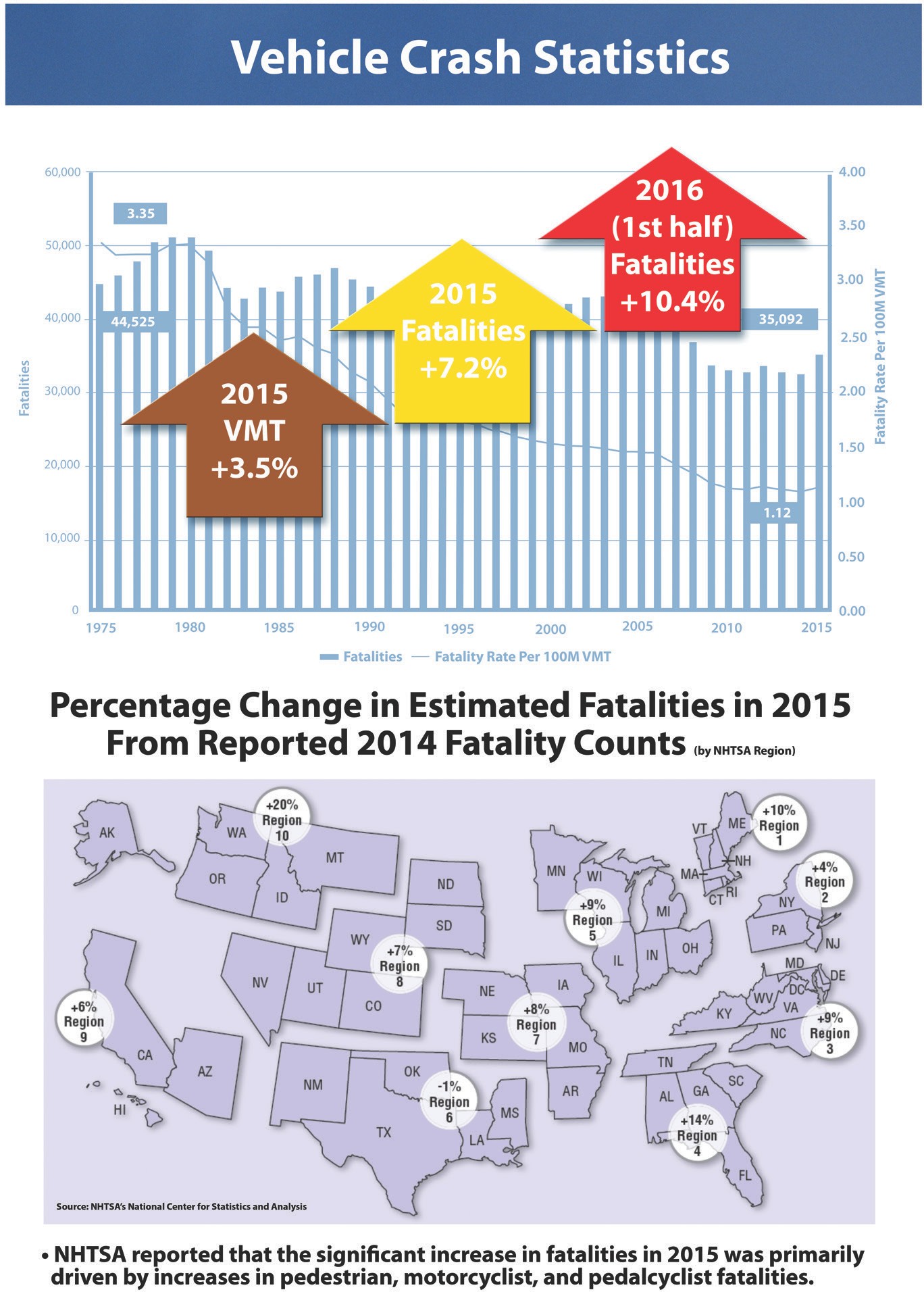 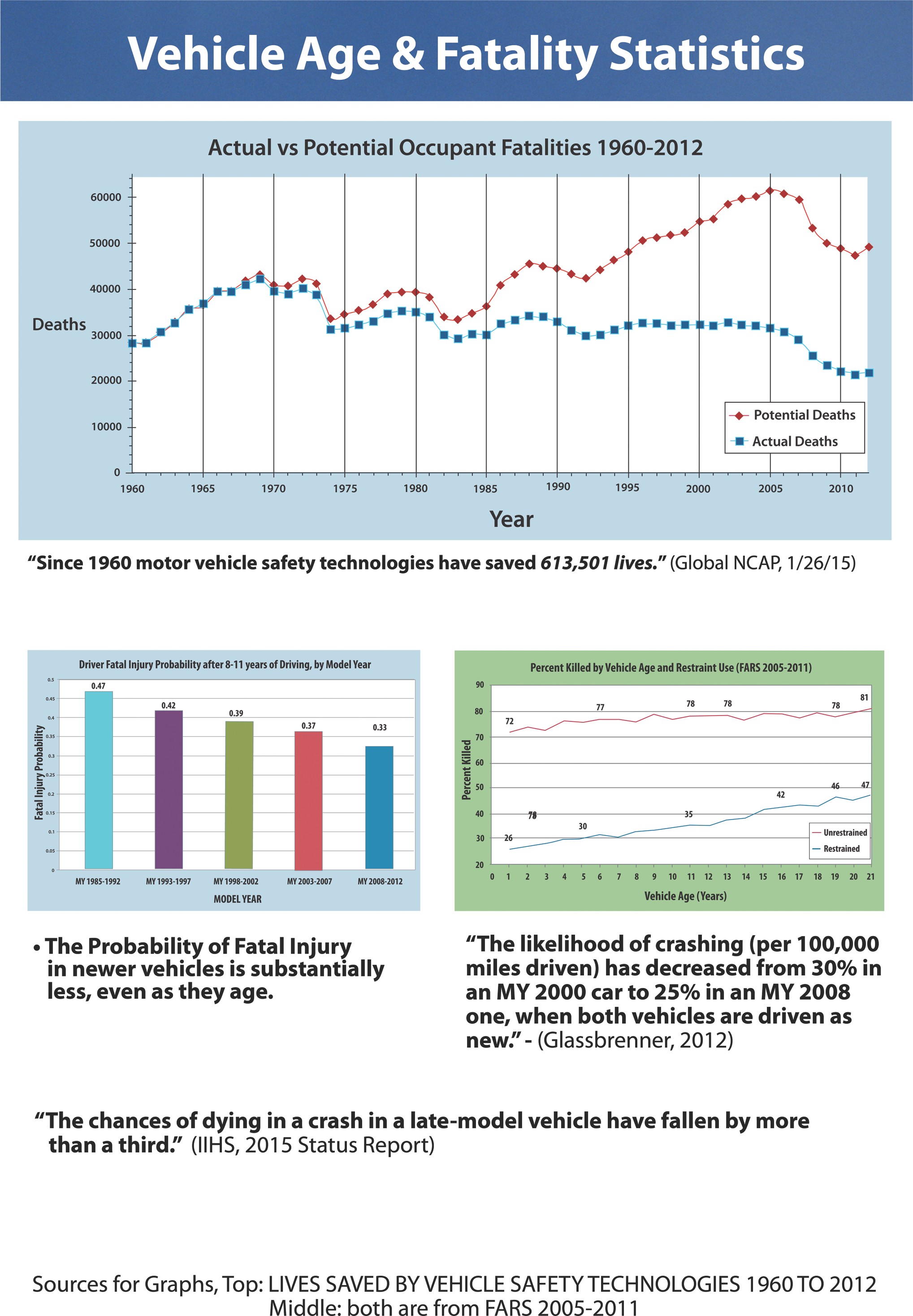 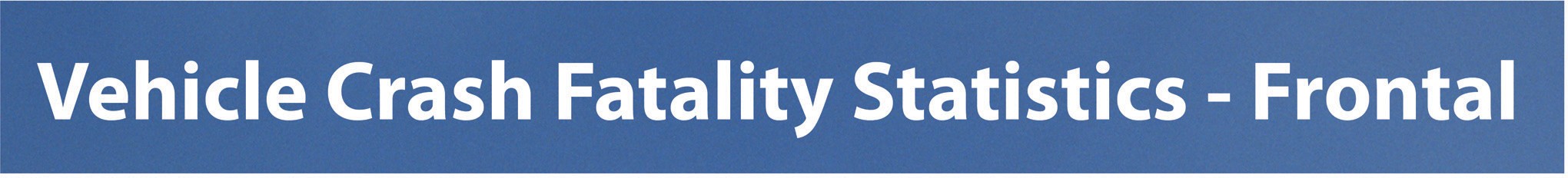 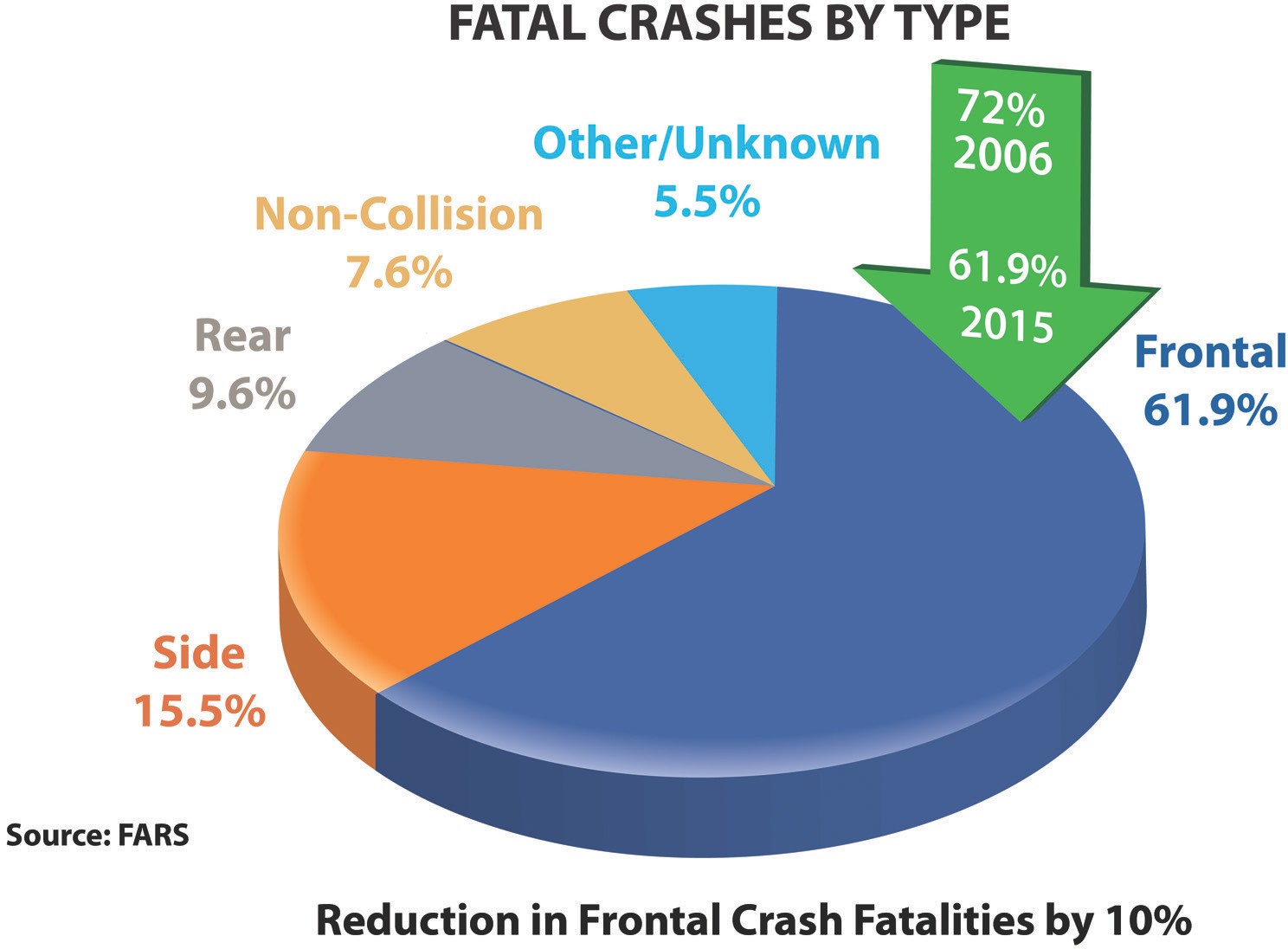 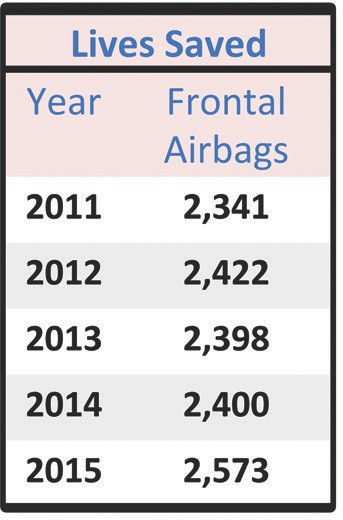 Proposed New US-NCAP RatingCurrent NCAPProposed New NCAPWeighted SumOverall rating1 to 5 stars '(Weight TBD)Crash­ worthinessPedestrian ProtectionHead form tests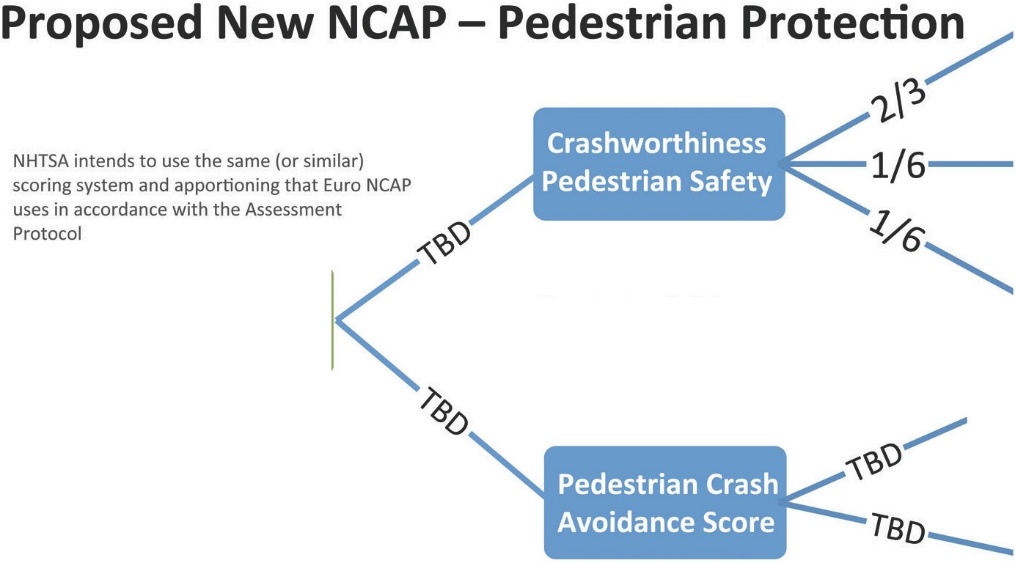 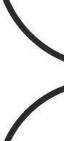 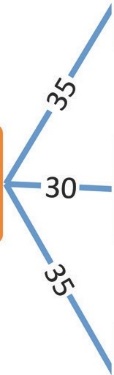 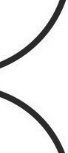 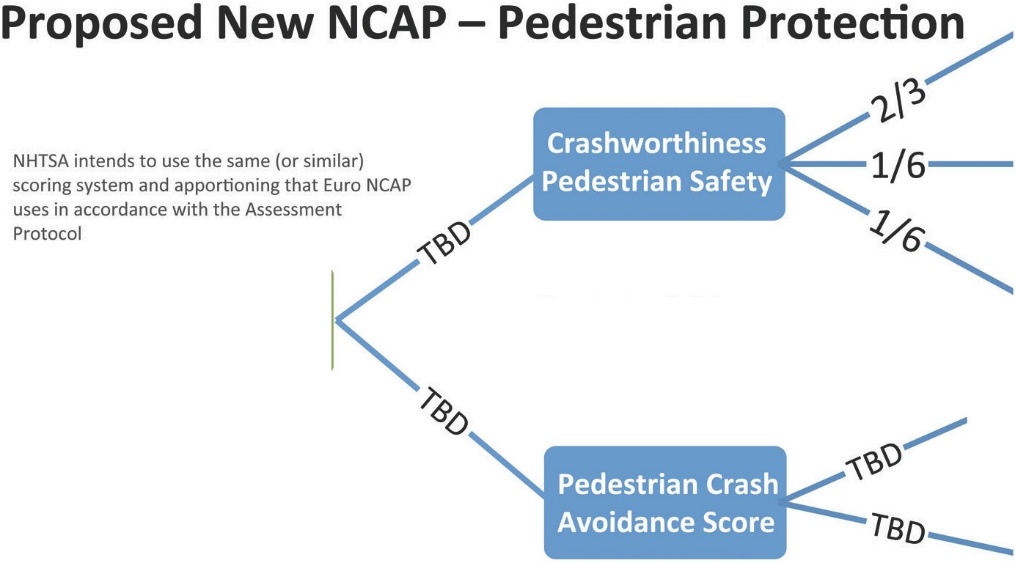 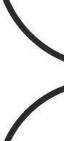 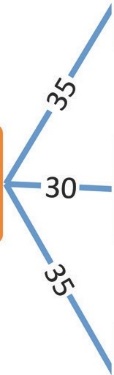 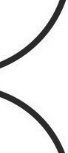 Upper leg formPedestrian ProtectionStan dard -> Full Score Optional -> Half Score Not Available/Fail ->ZeroLower leg formPedestrian Automatic Emergency BrakingRear Automatic BrakingProposed New NCAP - Crash Avoidance	llmllForward Collision111122------ -AvoidanceVisibility<-:6:1s-	- Lower Beam Head Lightingzu..1;;1;;.;••;;;1;;•;;.;.;.;;;.+11+Table 11. Cras h Avoidance Rating ScaleCA Point Total	CA Rating----:_,iffiffi@ii•,ii,E1&ti•Ei,,ID<CC	-	-,.20-4	O	omot ive Safety Council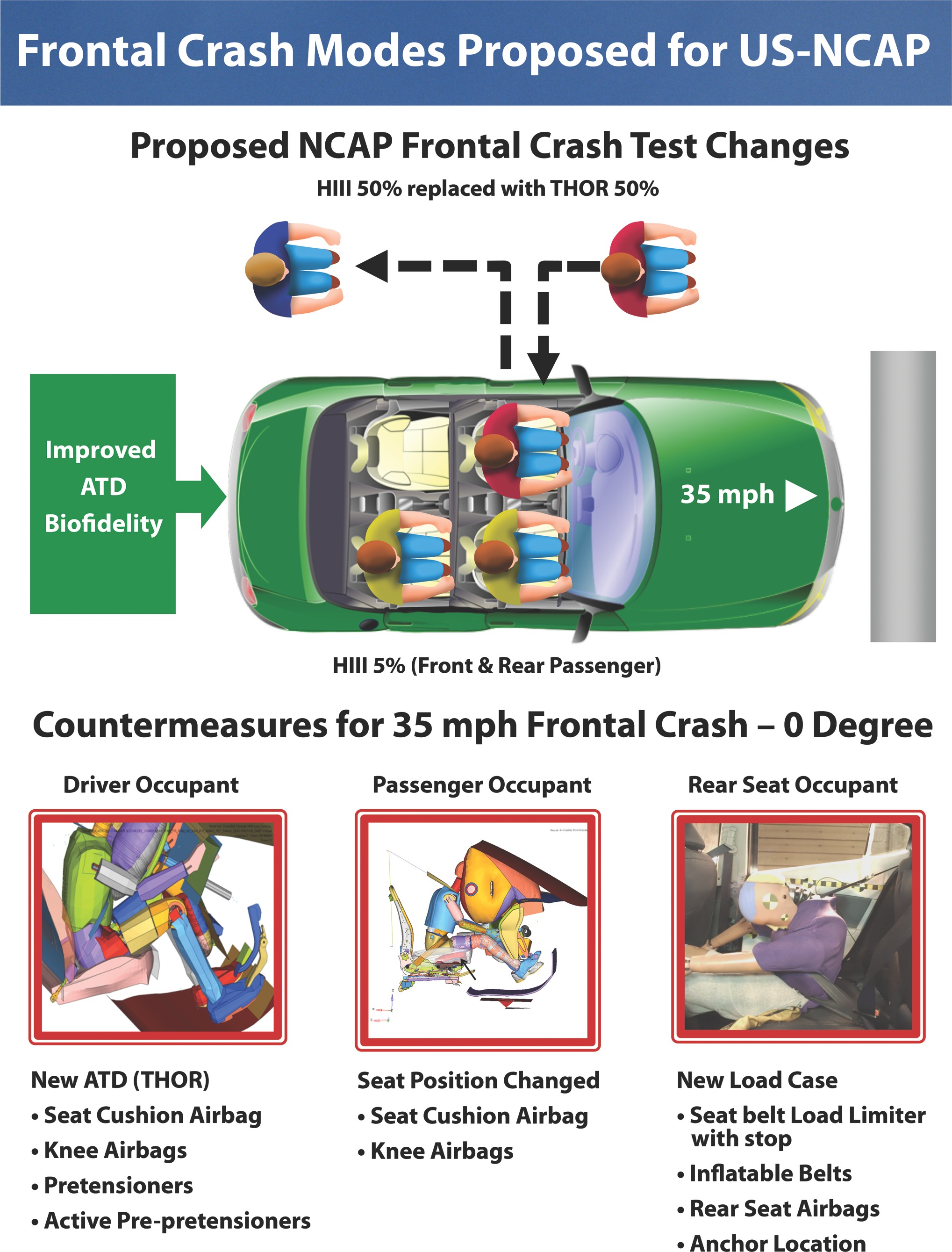 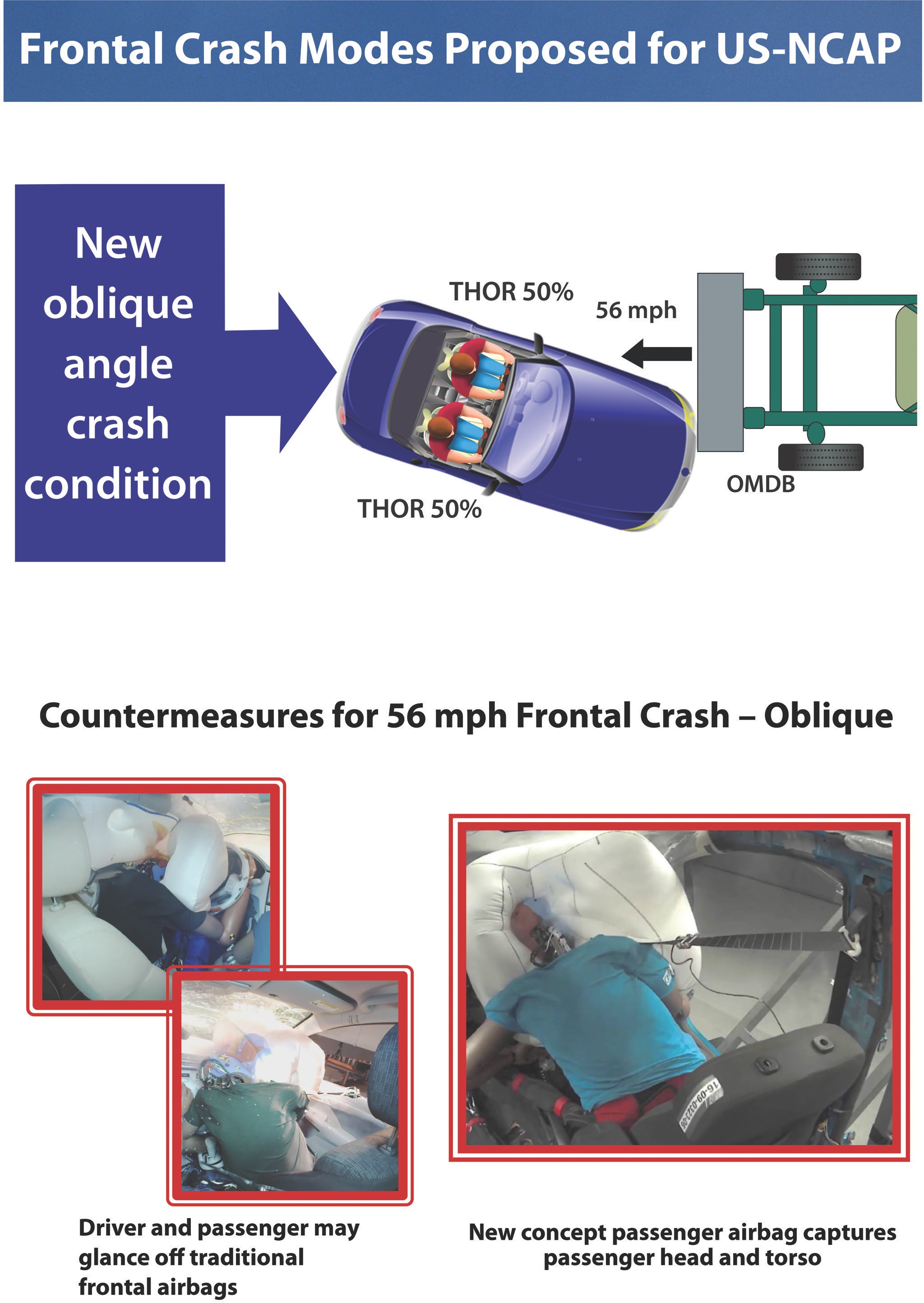 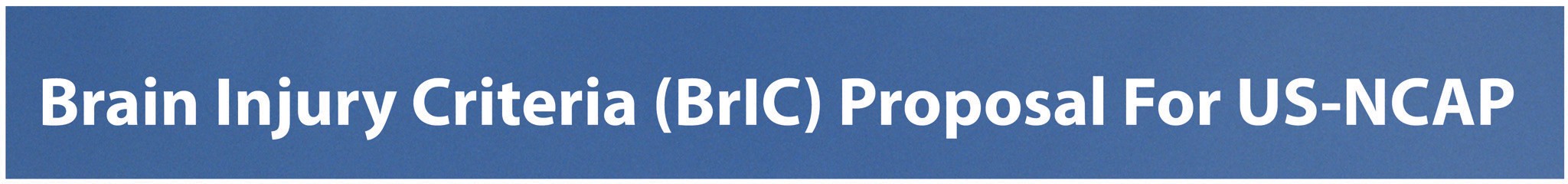 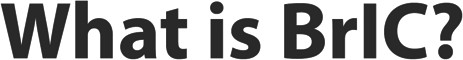 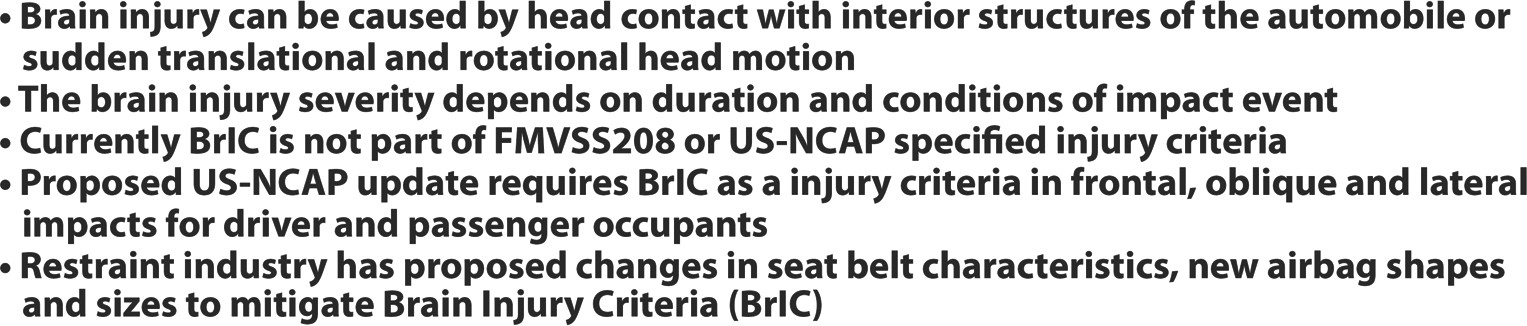 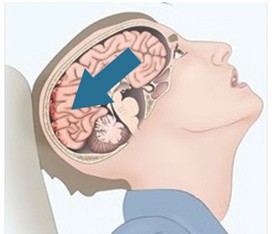 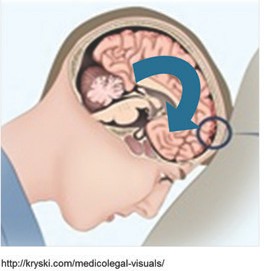 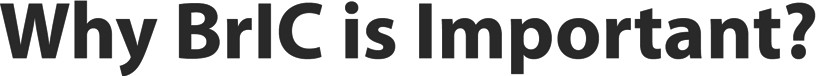 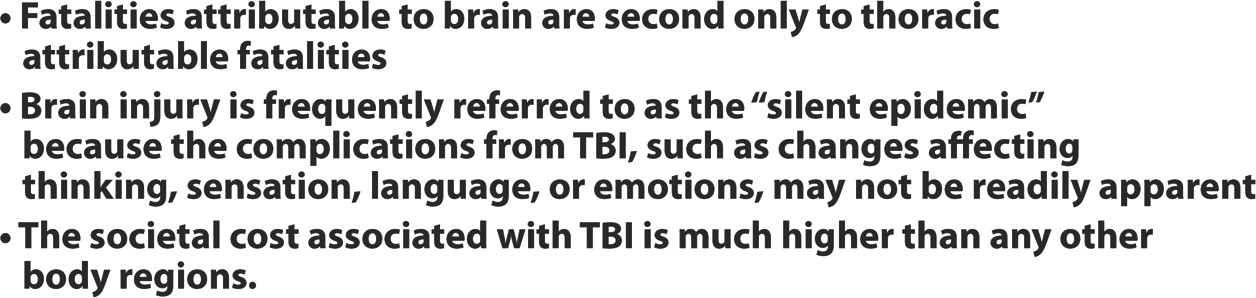 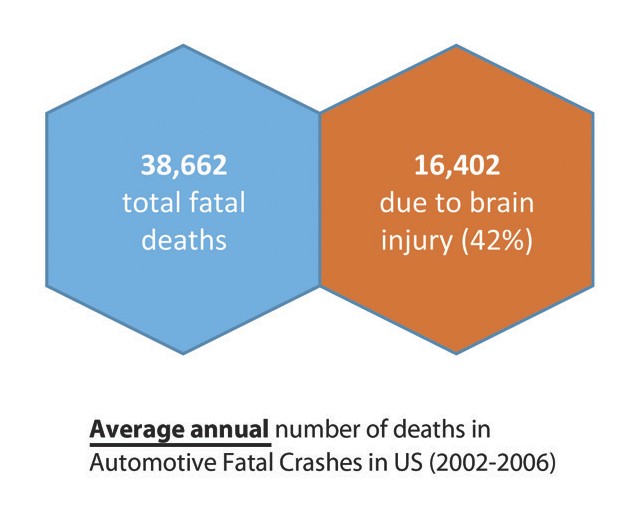 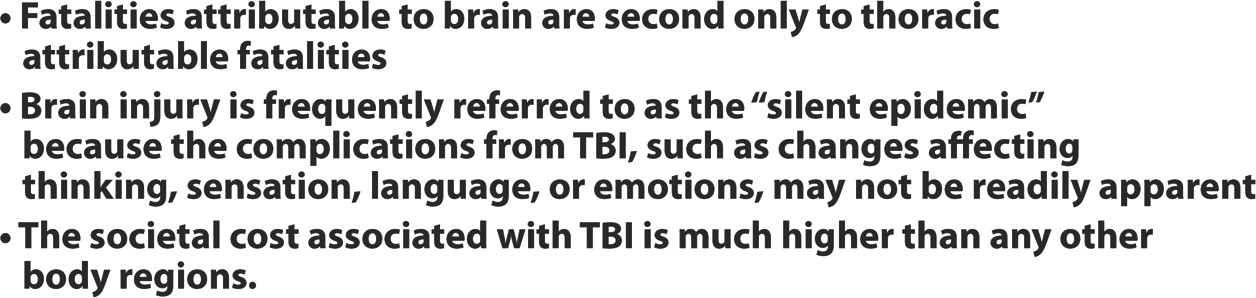 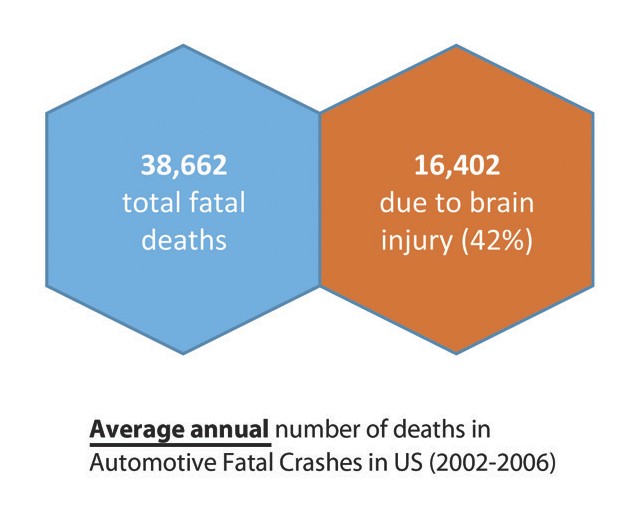 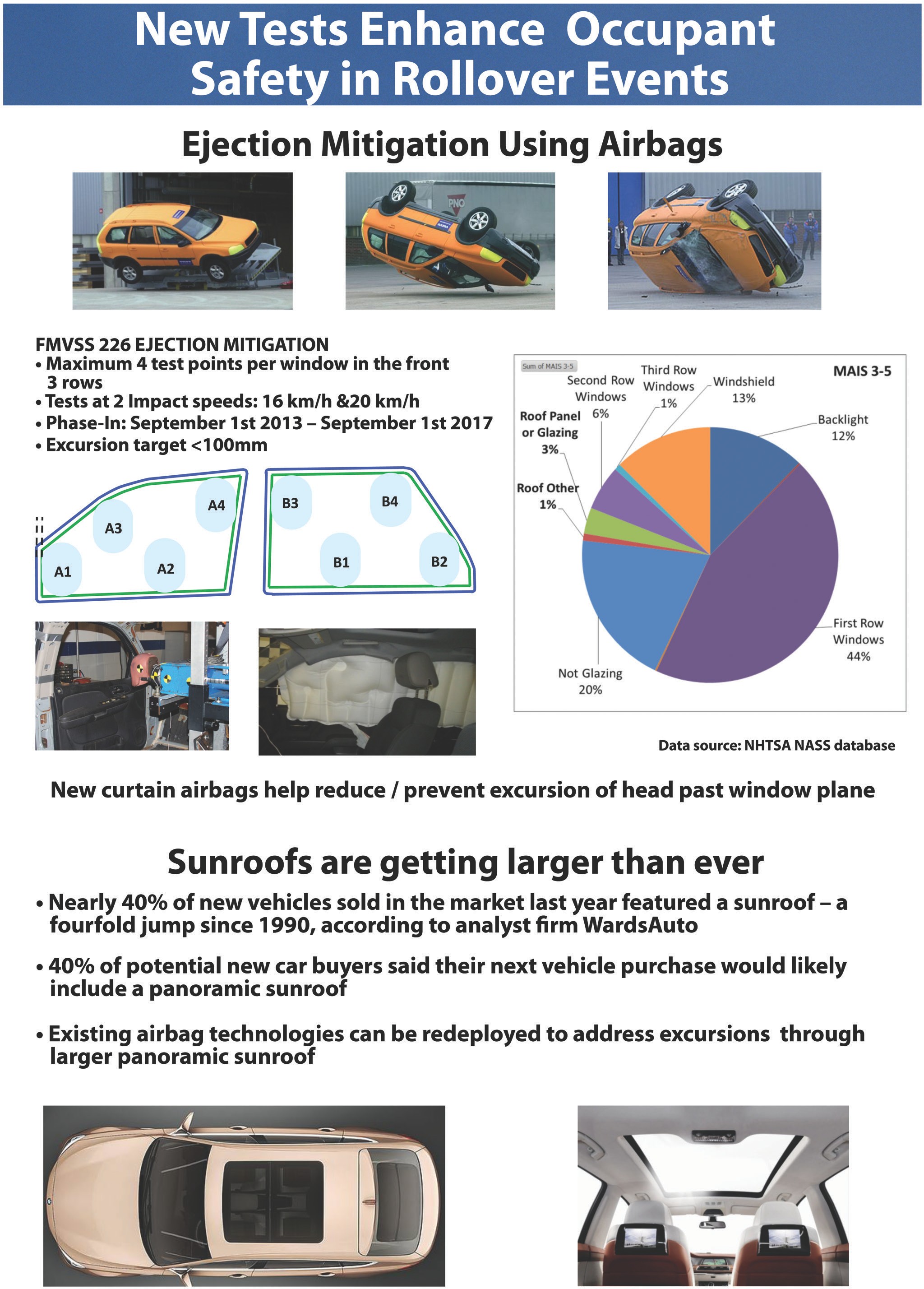 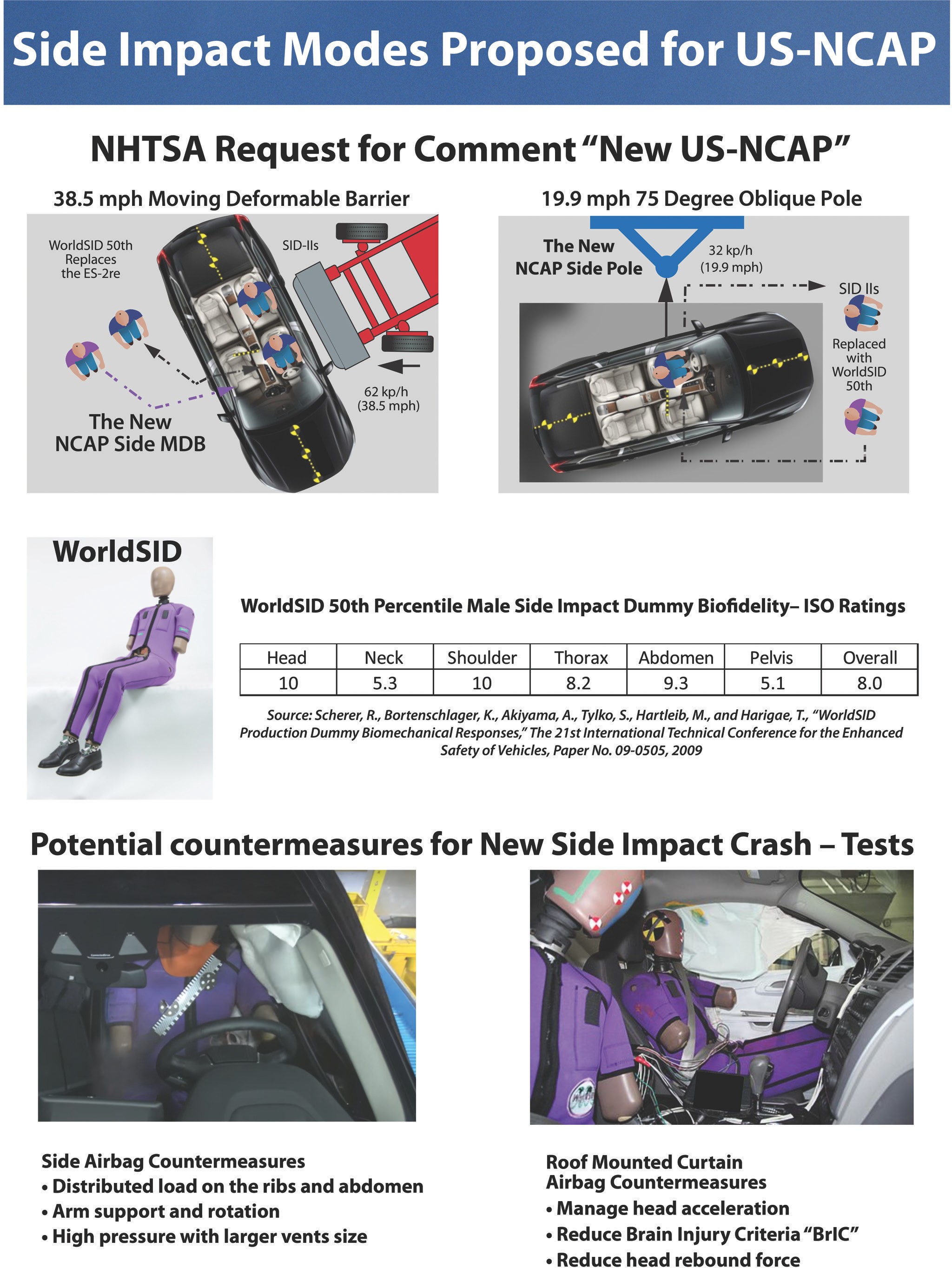 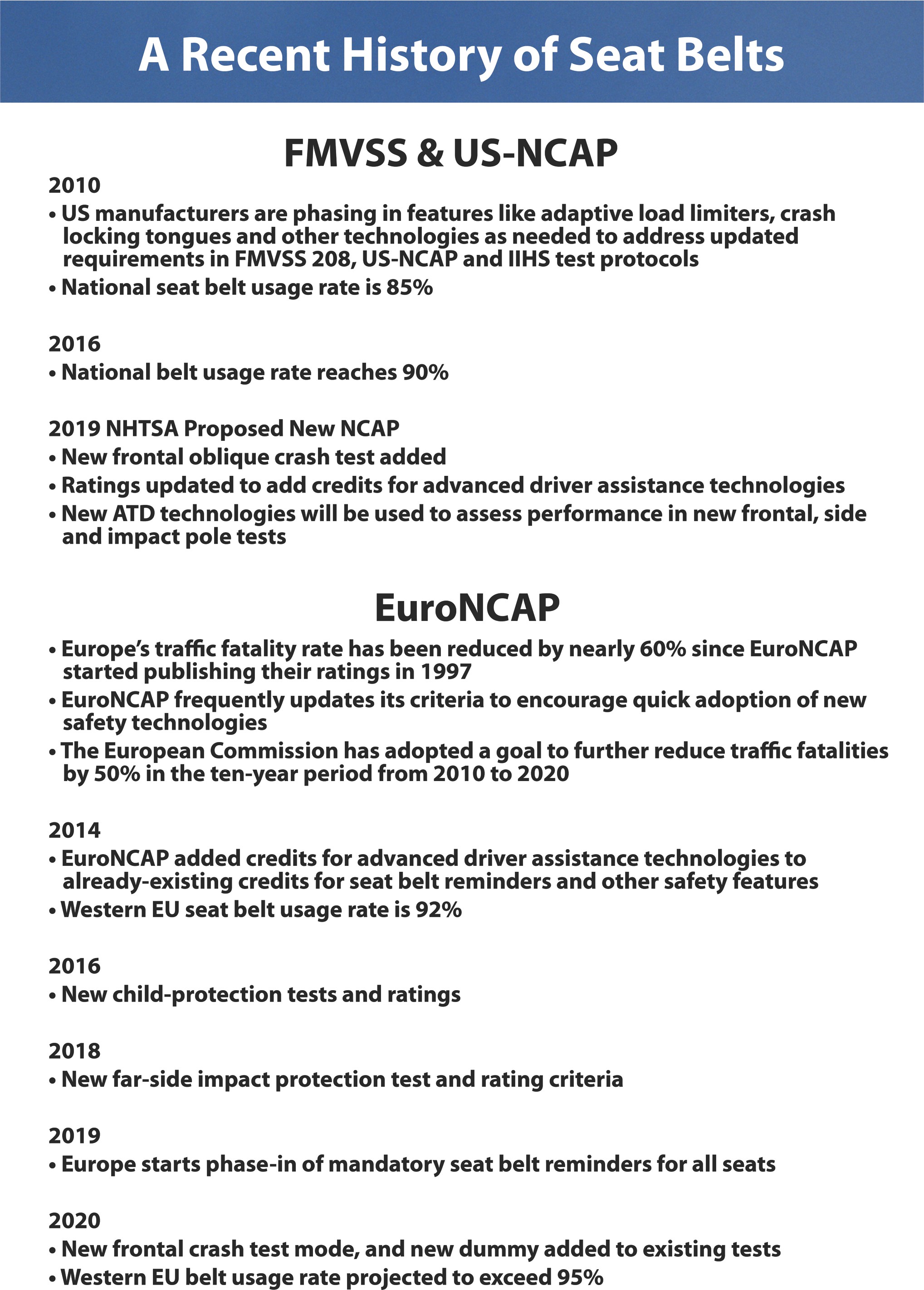 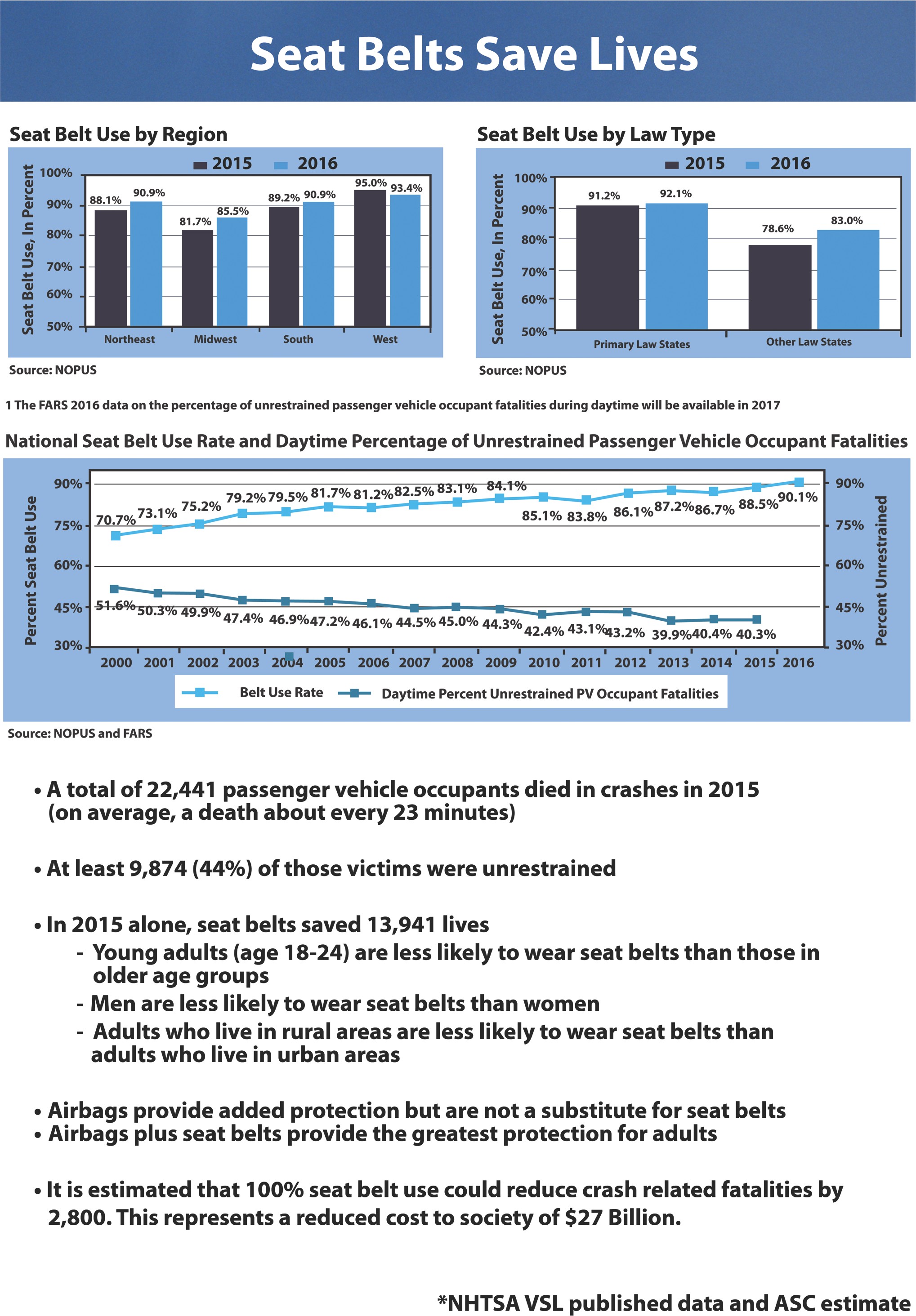 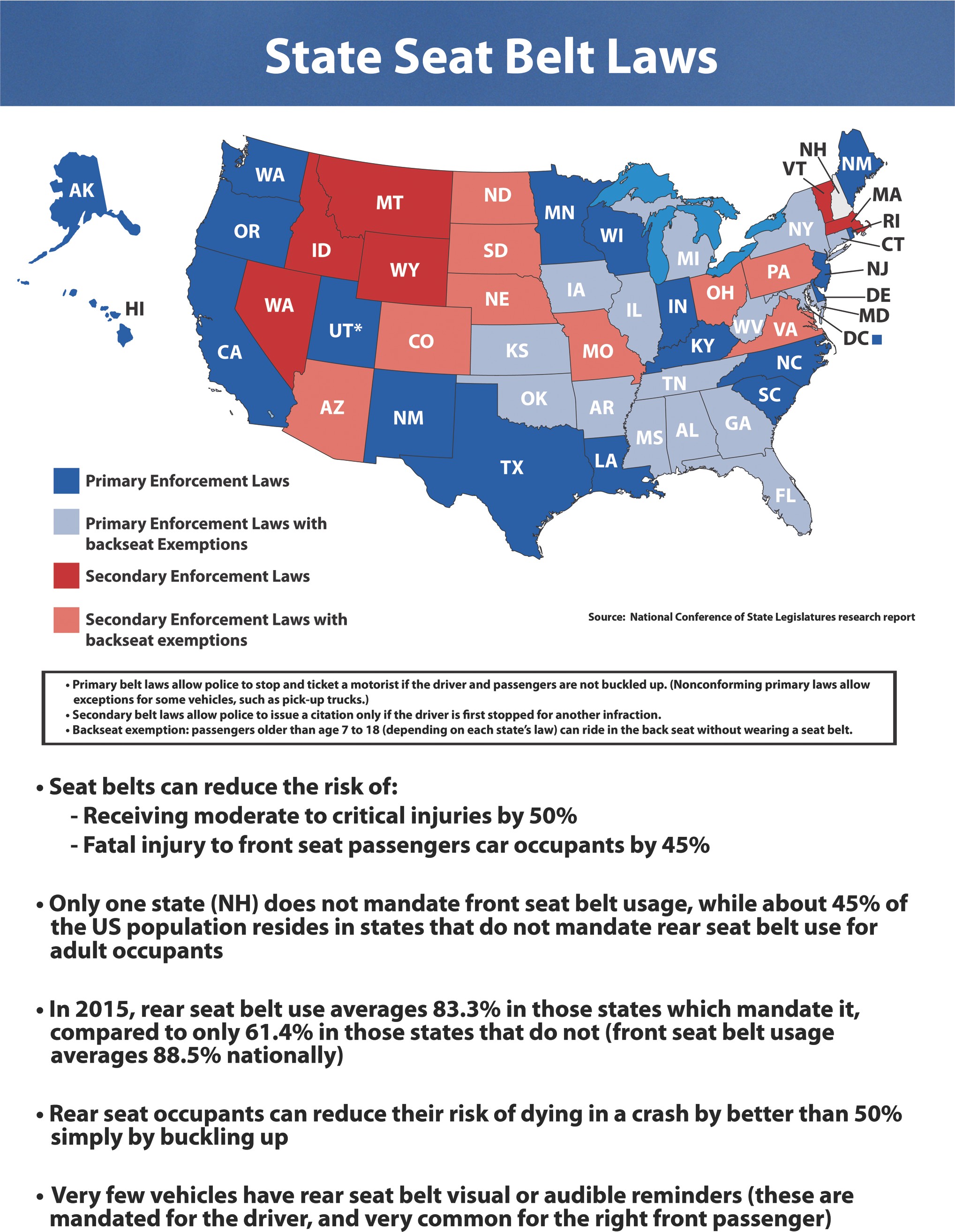 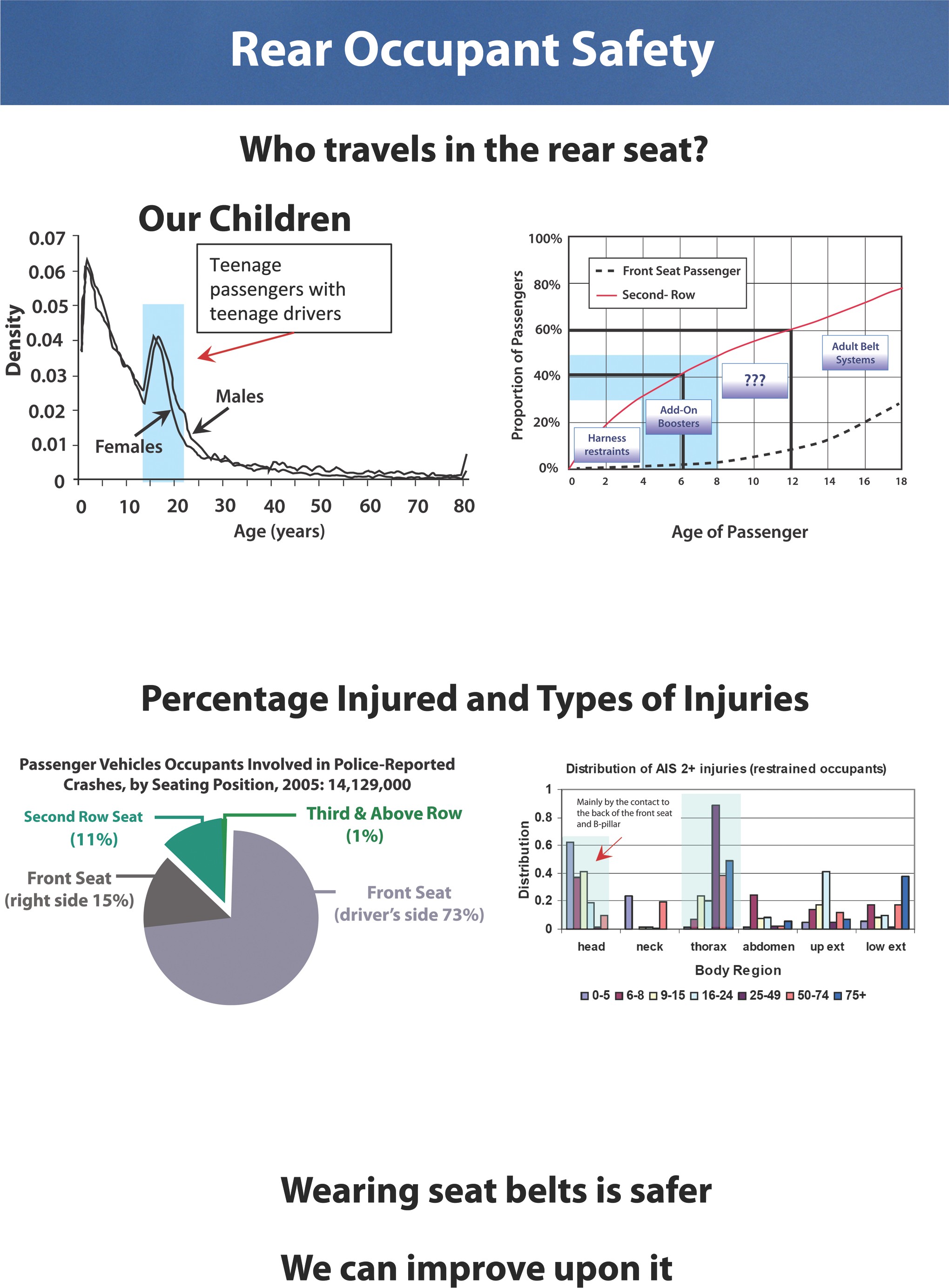 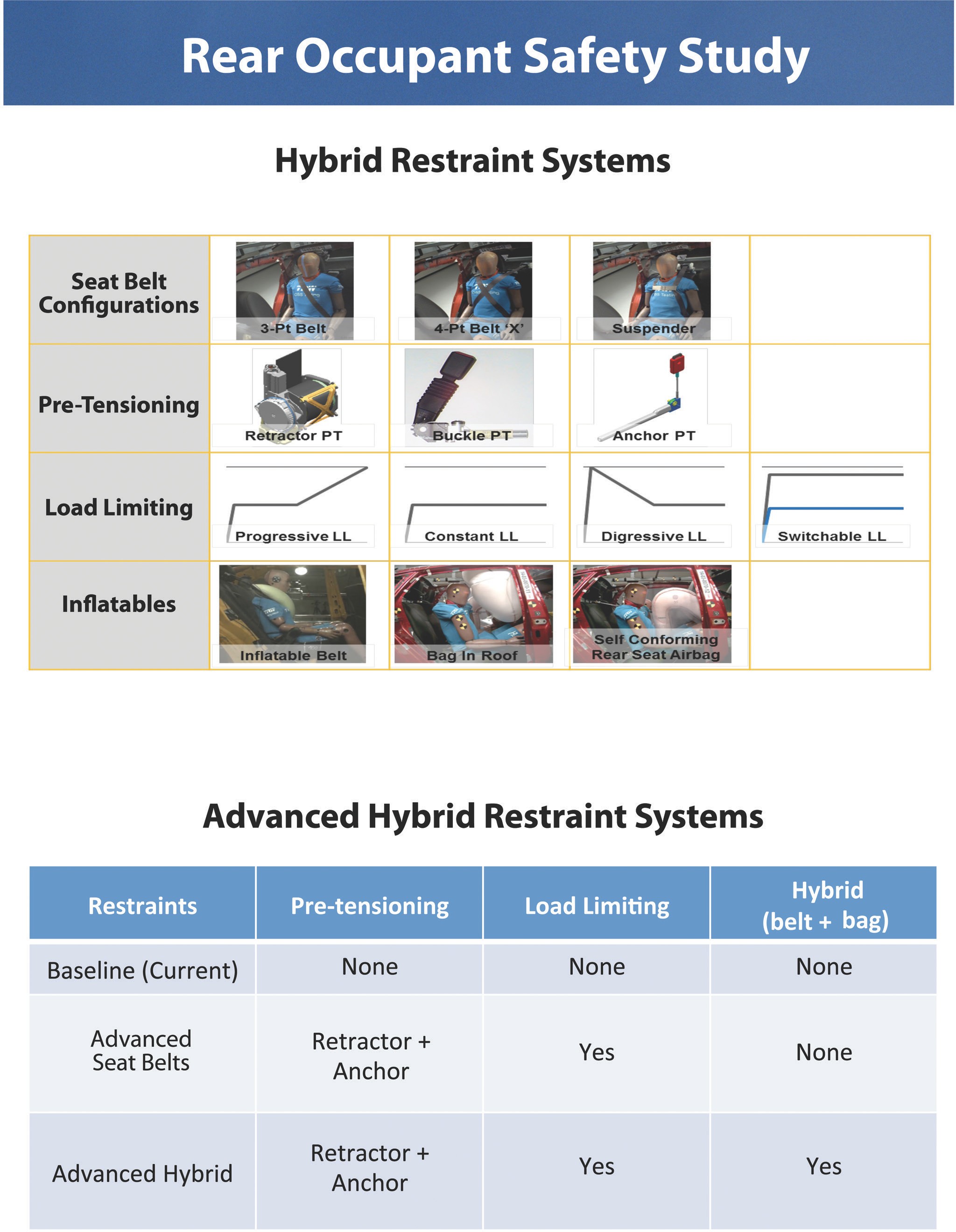 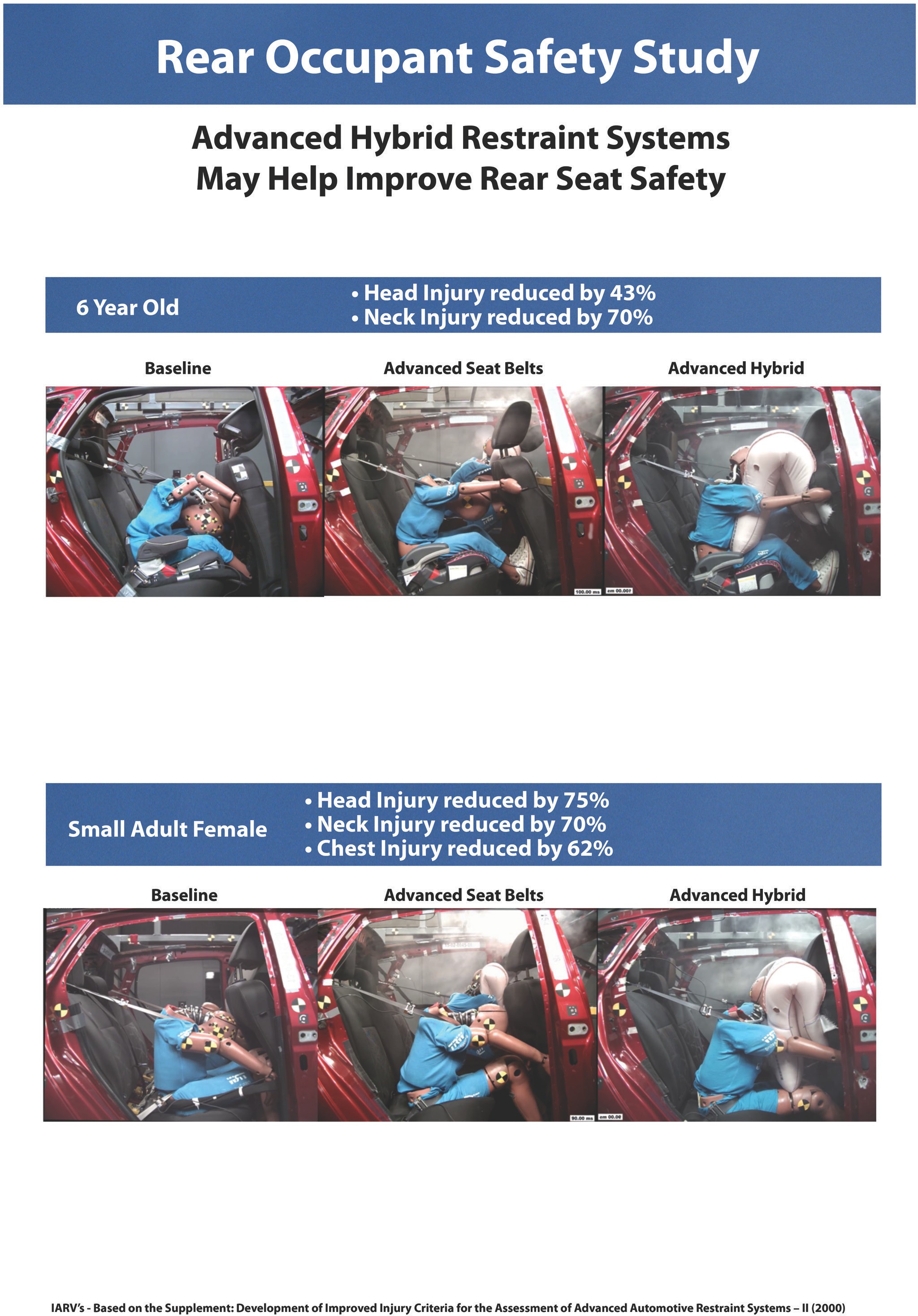 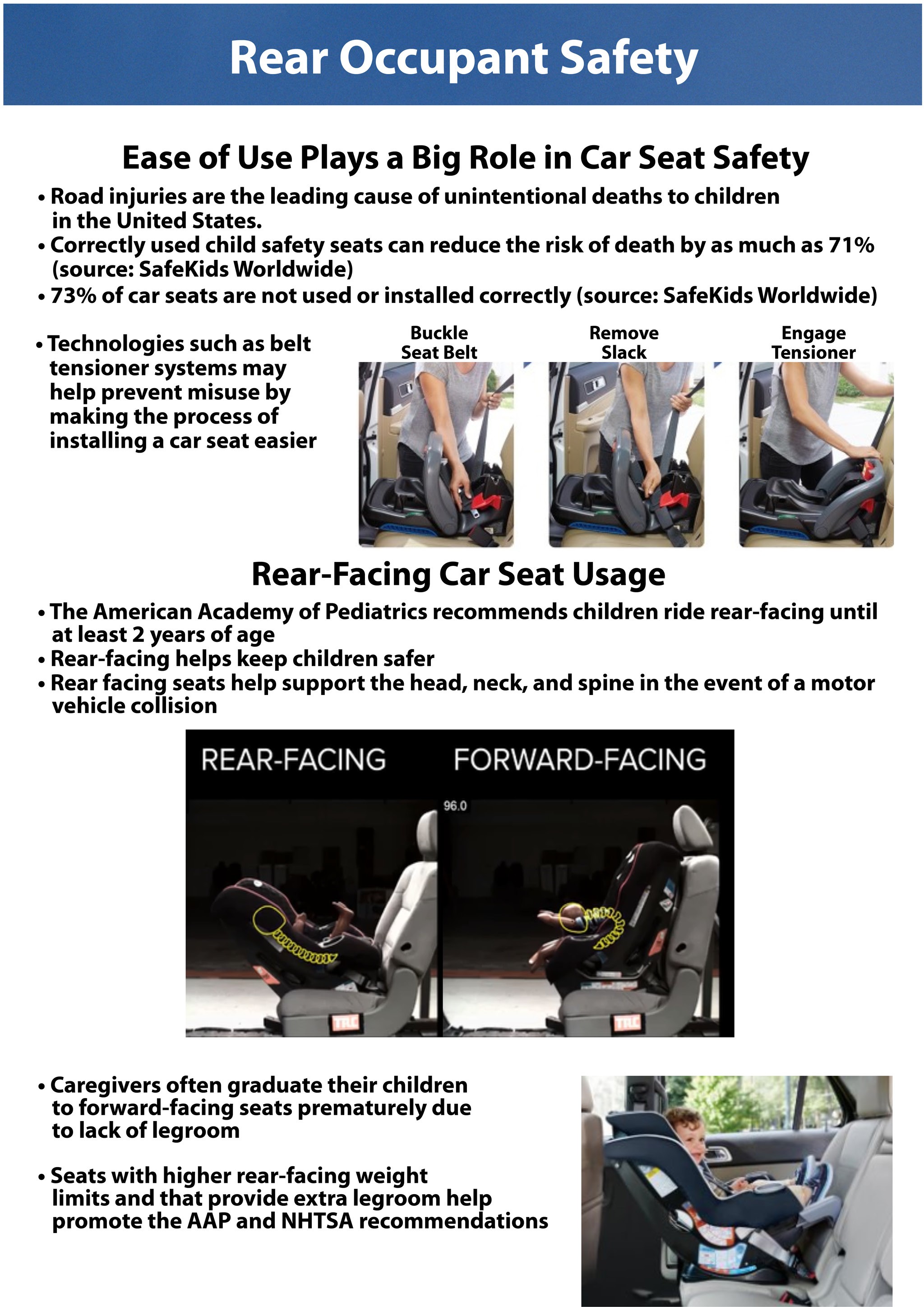 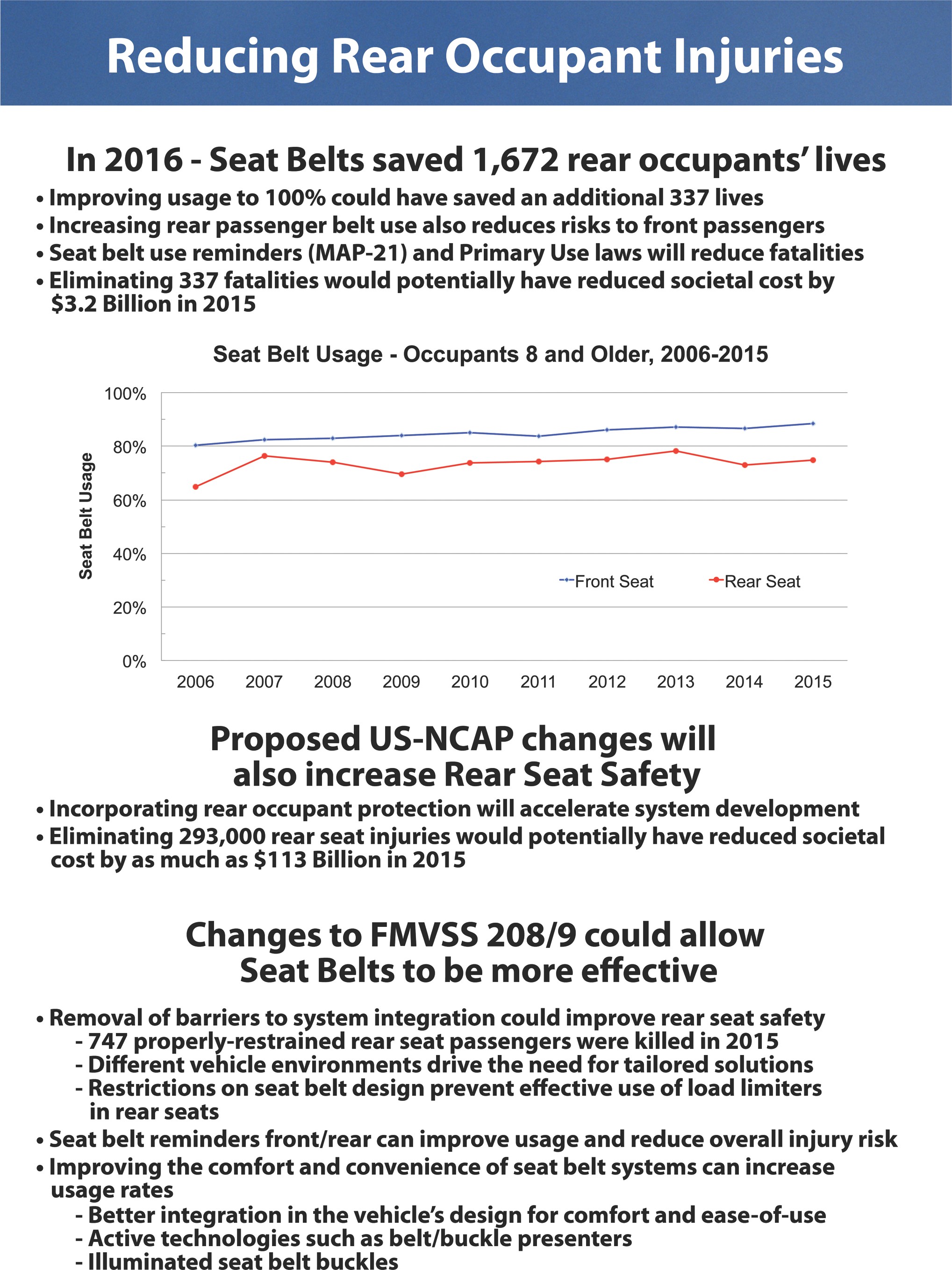 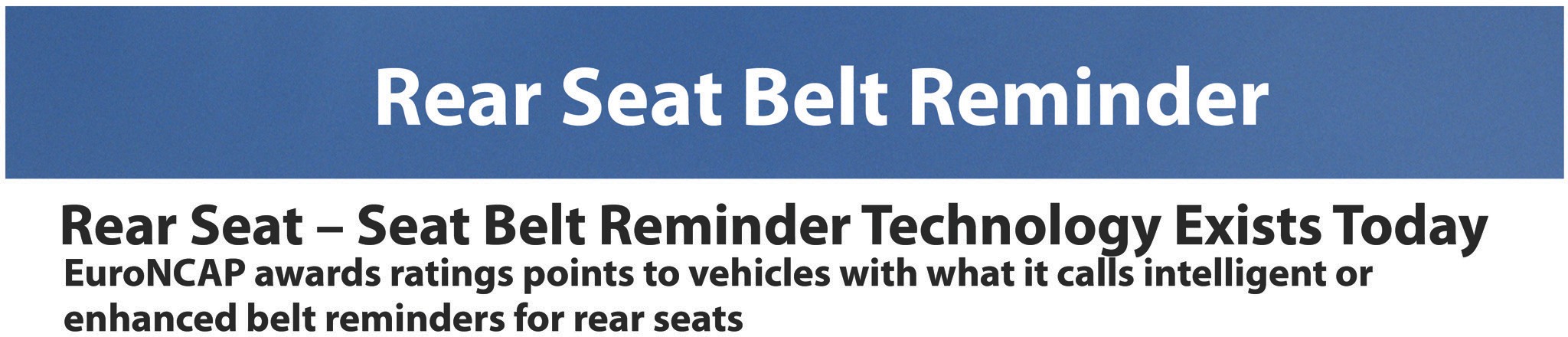 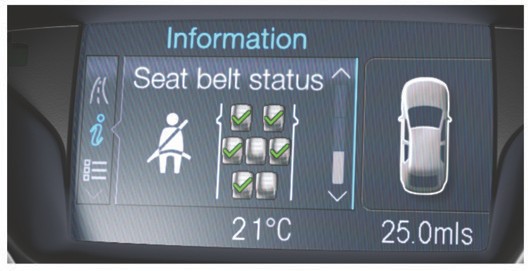 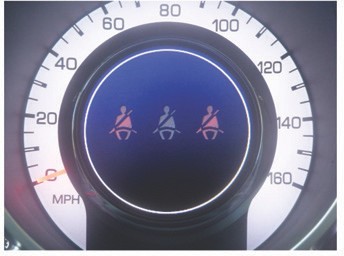 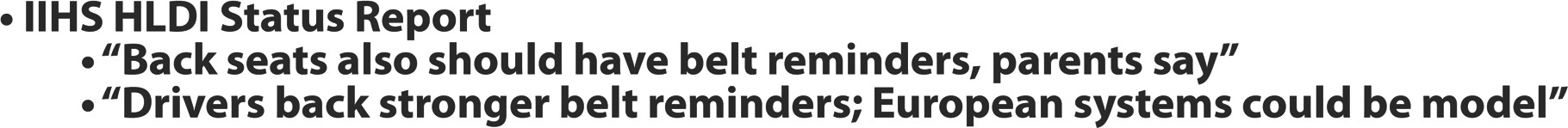 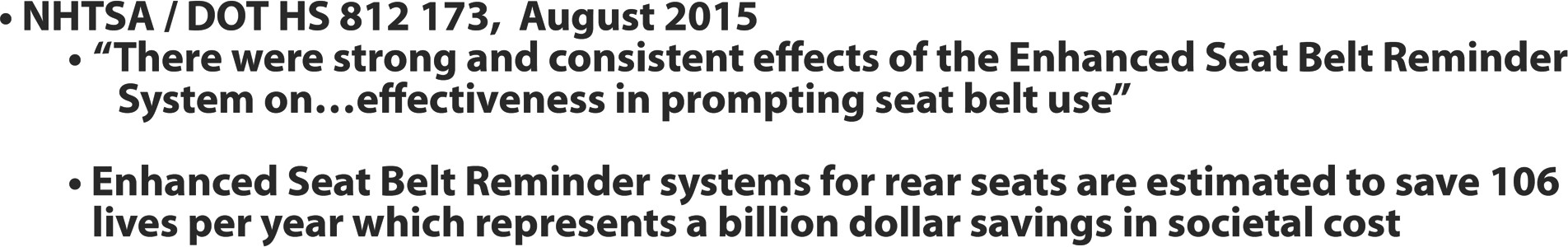 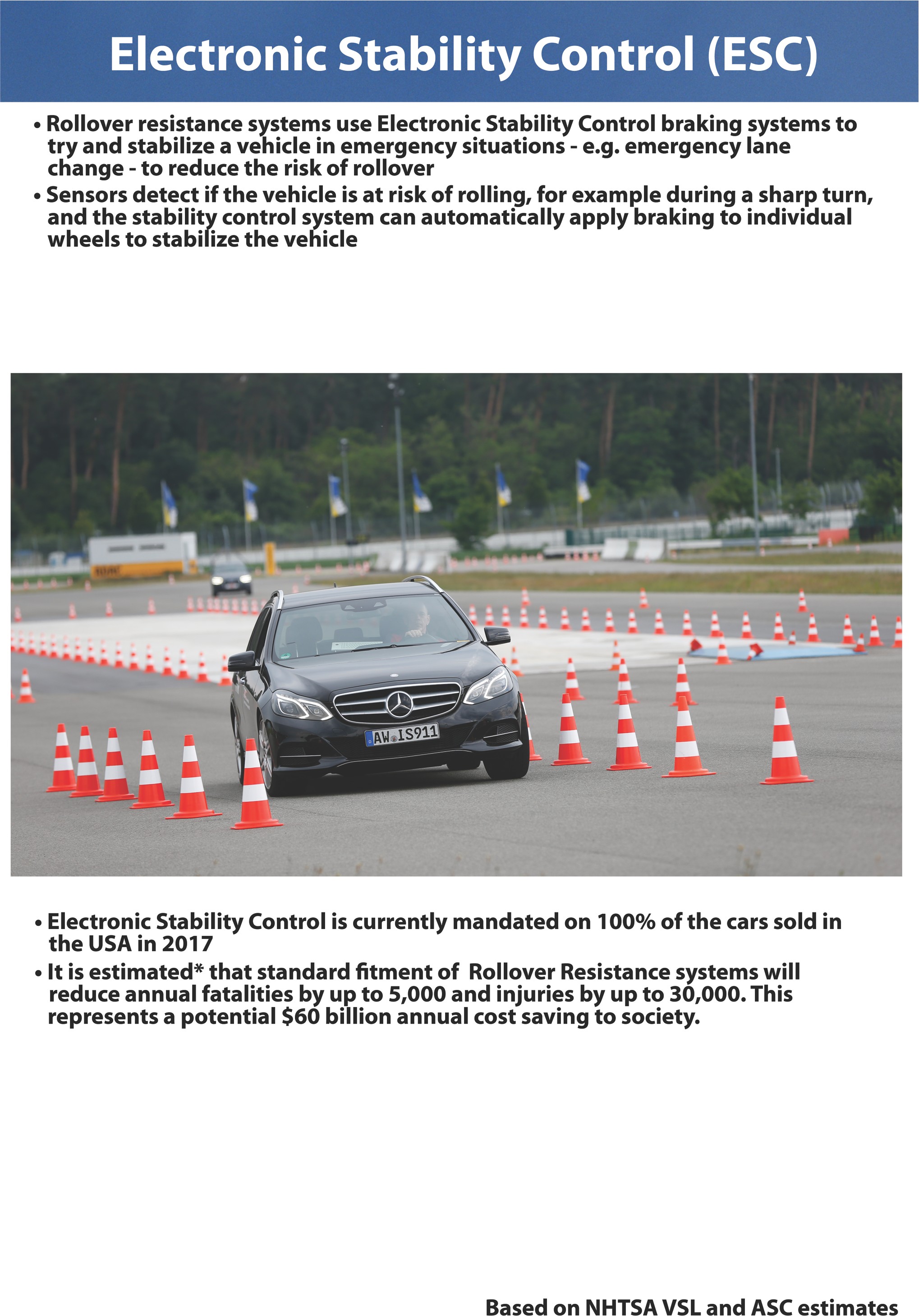 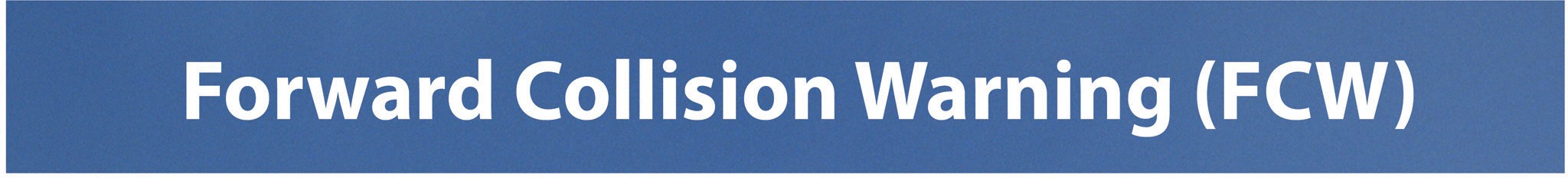 FCW Systems use radar, laser or object detection cameras as sensorsMeasure relative speed and distance to objects ahead of the vehicle, and look for reducing time gaps and distances to vehicles / objects aheadWhen the system detects a potential collision, it can:Warn the driver using audio, visual or haptic (e.g. vibration) alarmsPrepare the vehicle’s brakes for a faster response when the driver presses the brake pedalThese technologies are currently available as options or standard fit on 18% of the cards sold in the USA in 2017It is estimated that 100% inclusion of this technology could reduce annual fatalities by up to 35 and injuries by up to 55,000. This represents a potential $22 Billion annual cost saving to society.Based on NHTSA and NCAP data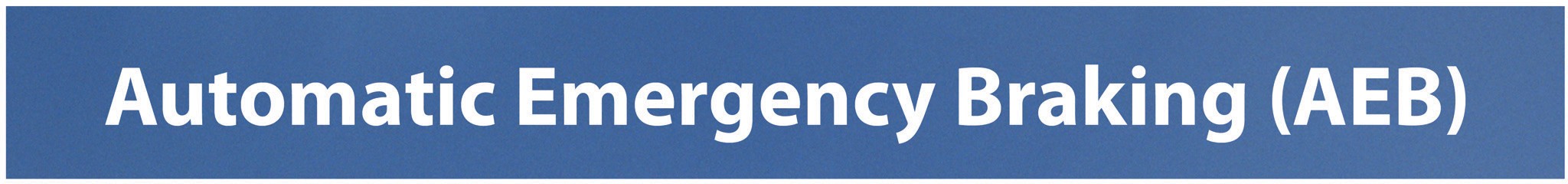 AEB equipped vehicles with Crash Imminent Braking and Dynamic Brake Support will:Alert drivers of a dangerous situation using audio, visual or haptic alarms (Forward Collision Warning)Automatically apply the vehicle brakes when an imminent collision is detected (Crash Imminent Braking)-Automatically increase braking if driver does initiate braking but with insufficient amount to avoid a collision (Dynamic Brake Support)Standard equipment on ~ 6% 2016 vehicle modelsOptional on ~ 51% of all 2016 vehicle modelsInstalled on ~ 16% of all 2016 vehicles soldU.S. DOT and IIHS announced the commitment of 20 manufacturers to make this technology standard on all cars and trucks by 2022It is estimated that 100% inclusion of this technology could reduce fatalities by up to ~ 108 and injuries by up to ~ 150,000 annually. This represents a potential $58 Billion annual cost saving to society.Based on NHTSA VSL and ASC estimates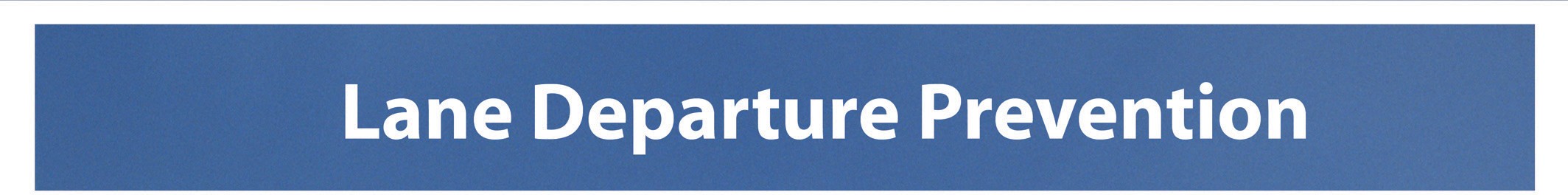 Use forward-looking camera or other sensors to detect lane markings and identify when the driver is unintentionally leaving the laneLane Departure Warning provides audible, visual and/ or haptic (e.g. vibration) alerts to the driverLane Keeping Assist uses the steering system to help the driver keep safely within the laneSystem does not activate if driver uses turn signals to confirm planned lane change or exit - increases use of turn signals in highway drivingThis technology is currently available as option of standard fit on ~ 12% of the cars sold in the USA in 2017It is estimated* that 100% inclusion or Lane Departure Prevention systems could reduce annual fatalities by up to ~ 7,500 and annual injuries by up to 37,000. This represents a potential $86 billion annual cost saving to society.Based on NHTSA VSL and ASC estimates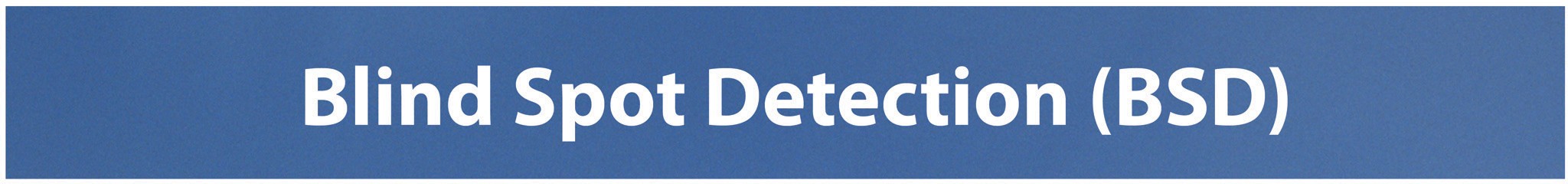 BSD equipped vehicles can:Detection of one or more vehicles in either adjacent lane that may not be seen by the driverAlert the driver to help facilitate safe lane changes with either audio, visual or haptic alarmsBe enhanced to include Active Lane Keeping SupportBSD was installed on ~ 33% of all new vehicles sold in the US in 2016It is estimated that 100% inclusion of this technology could reduce annual fatalities by up to~ 393 and injuries by up to ~ 20,000. This represents a potential $11.5 Billion annual cost saving to society.Based on NHTSA VSL and ASC estimates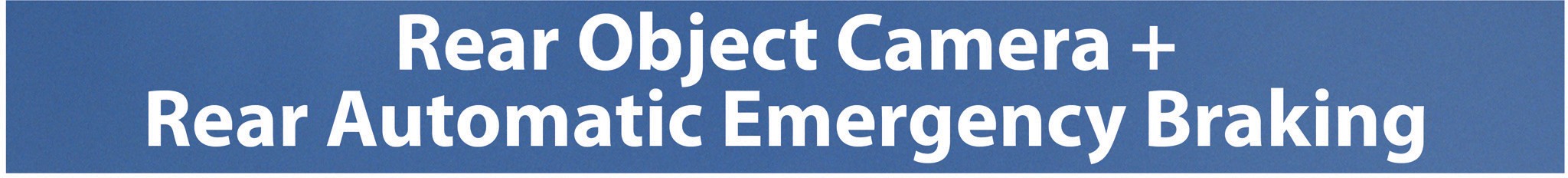 FMVSS111 Rear Visibility requires rearview image directly behind the vehicle Sept 2018Installed on ~ 87% of all new vehicles sold in the US in 2016-Estimated to reduce annual fatalities by ~ 69 and injuries by ~ 5,000. This represents an estimated$2.6 Billion cost saving to society.Rear AEB enhanced systems detect objects behind vehicles that are difficult for the driver to see while backing upDisplay the rear view on a static screen located in drivers viewAlerting the driver and automatically braking if necessaryNo specific studies exist, but simulations indicate if rear automatic emergency braking had 100% inclusion, fatalities could be incrementally reduced by ~ 189 and injuries by ~ 13,500 representing a potential $4.4 Billion annual cost saving to society above the current FMVSS111 rule.Based on NHTSA VSL and ASC estimates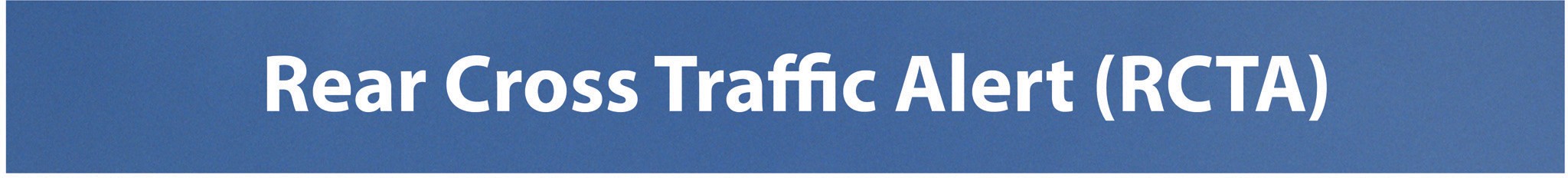 RCTA equipped vehicles can:Improve the safety of backing up in cross traffic situations not seen by Rear Object Camera systemsIncreases the field of view to assist the driver backing out of a parking space or alley by alerting the driverBe enhanced to include Rear Automatic Emergency BrakingRCTA was installed on ~ 23% of all new vehicles sold in the US in 2016It is estimated that once camera with display only are standard equipment this could reduce annual fatalities by up to ~ 69 and injuries by up to ~ 5,000. This represents a potential $2.6 Billion annual cost saving to society.Making Automatic Braking and Rear Cross Traffic Alert standard on 100% of vehicle produced can reduce fatalities and injuries even furtherBased on NHTSA VSL and ASC estimates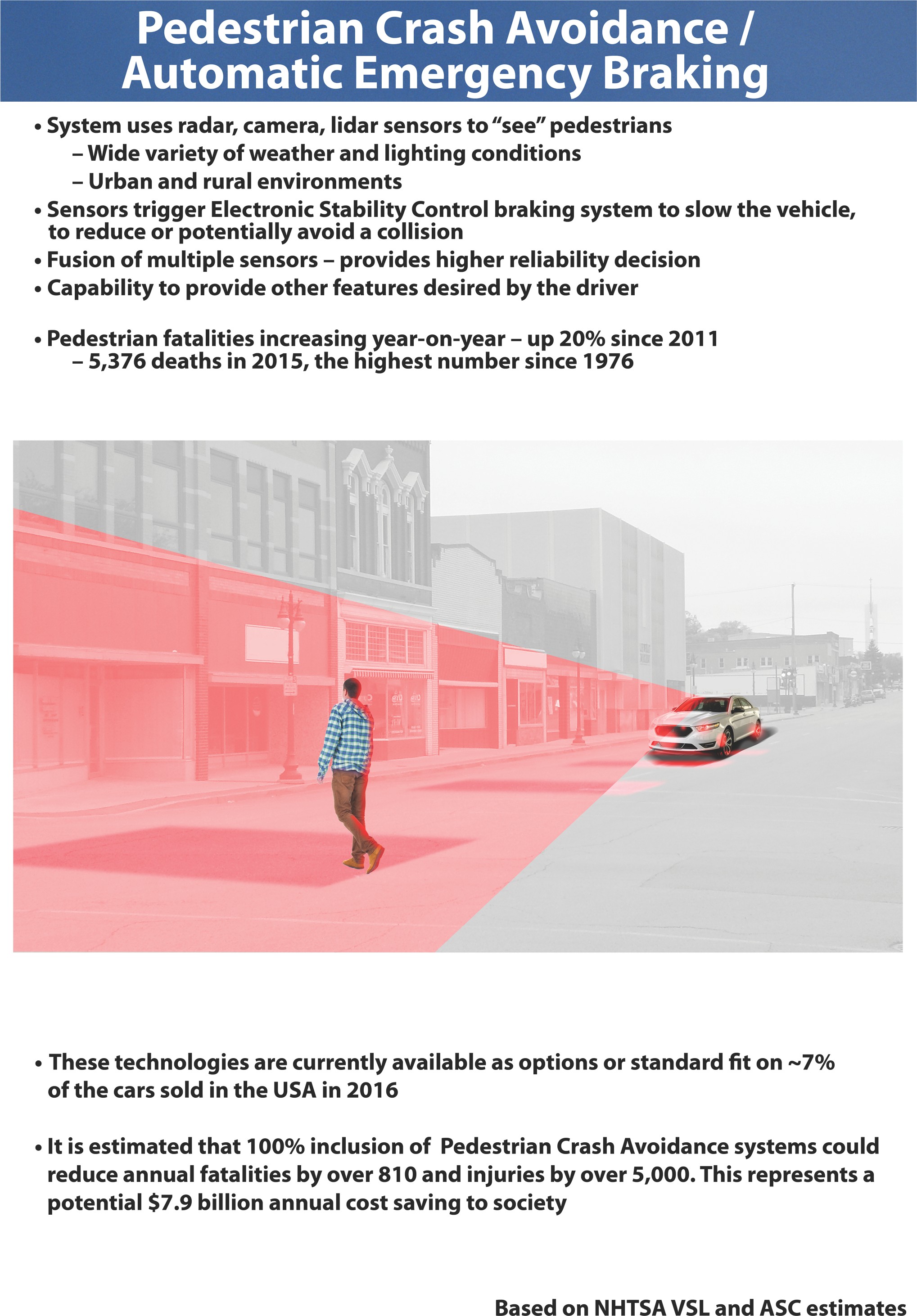 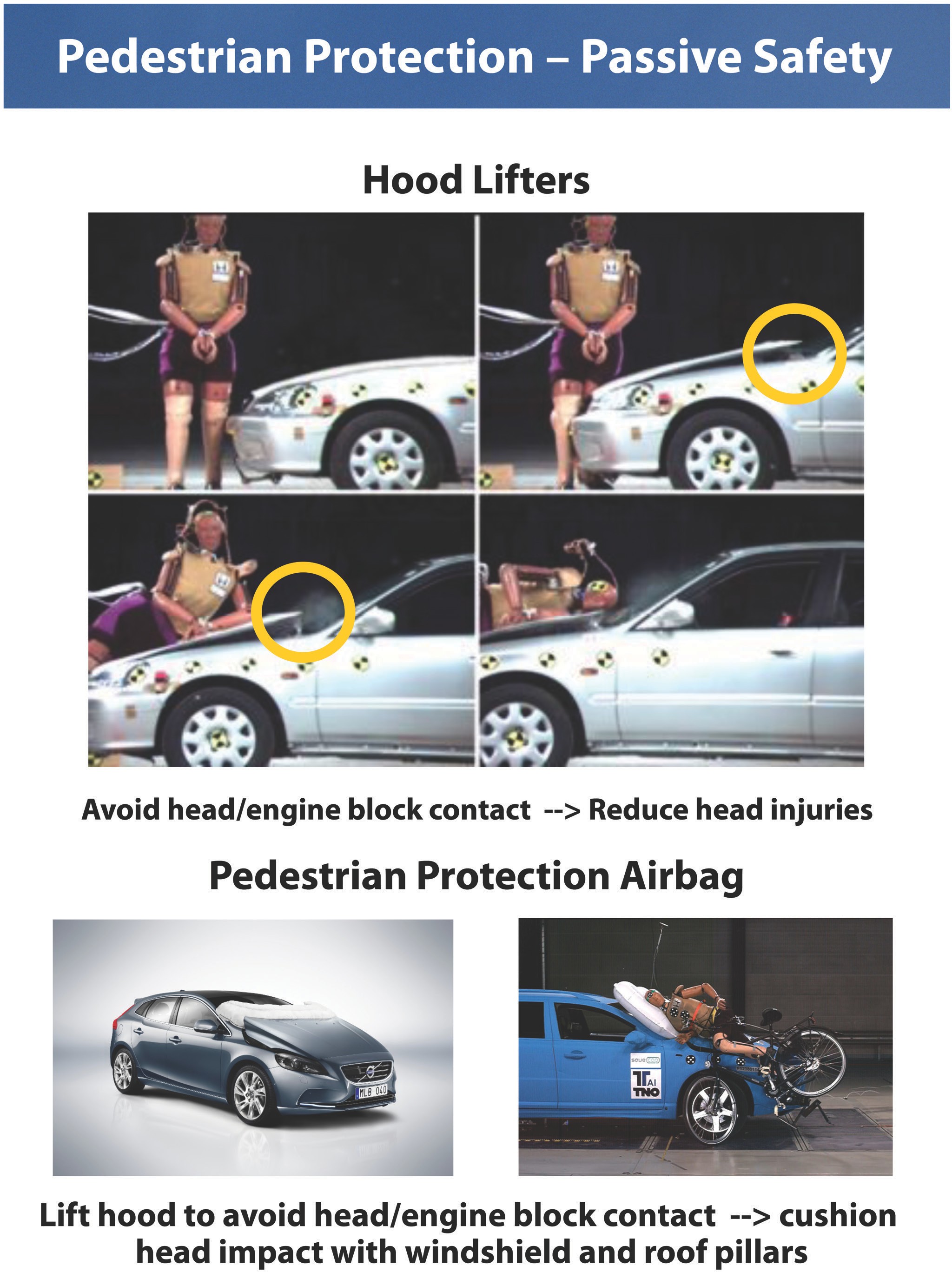 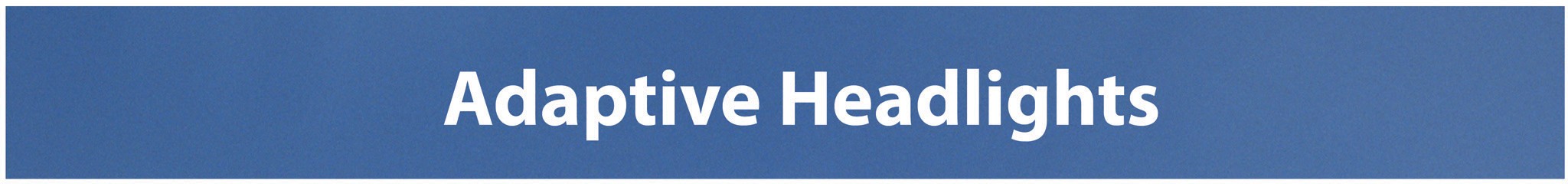 Vehicles equipped with Adaptive Headlight Beam Switching systems can:Improve visibility using high beamsReduce glare by switching to low beamsBenefits both vehicle occupants and vulnerable road users such as pedestrians or cyclistsSemi-automatic beam switching is offered on approximately 55% of all 2017 modelsNo specific benefit studies exist, but NHTSA believes this technology could lead to reductions of injuries and fatalities, particularly for pedestrians~ 3,500 pedestrian fatalities occurred in dark conditionsHypothetically, if this technology could reduce fatalities and injuries by up to 10%. This could reduce fatalities by up to ~ 961 and injuries by up to ~ 21,300, representing a potential $17.5 Billion annual cost saving to society.Based on NHTSA VSL and ASC estimates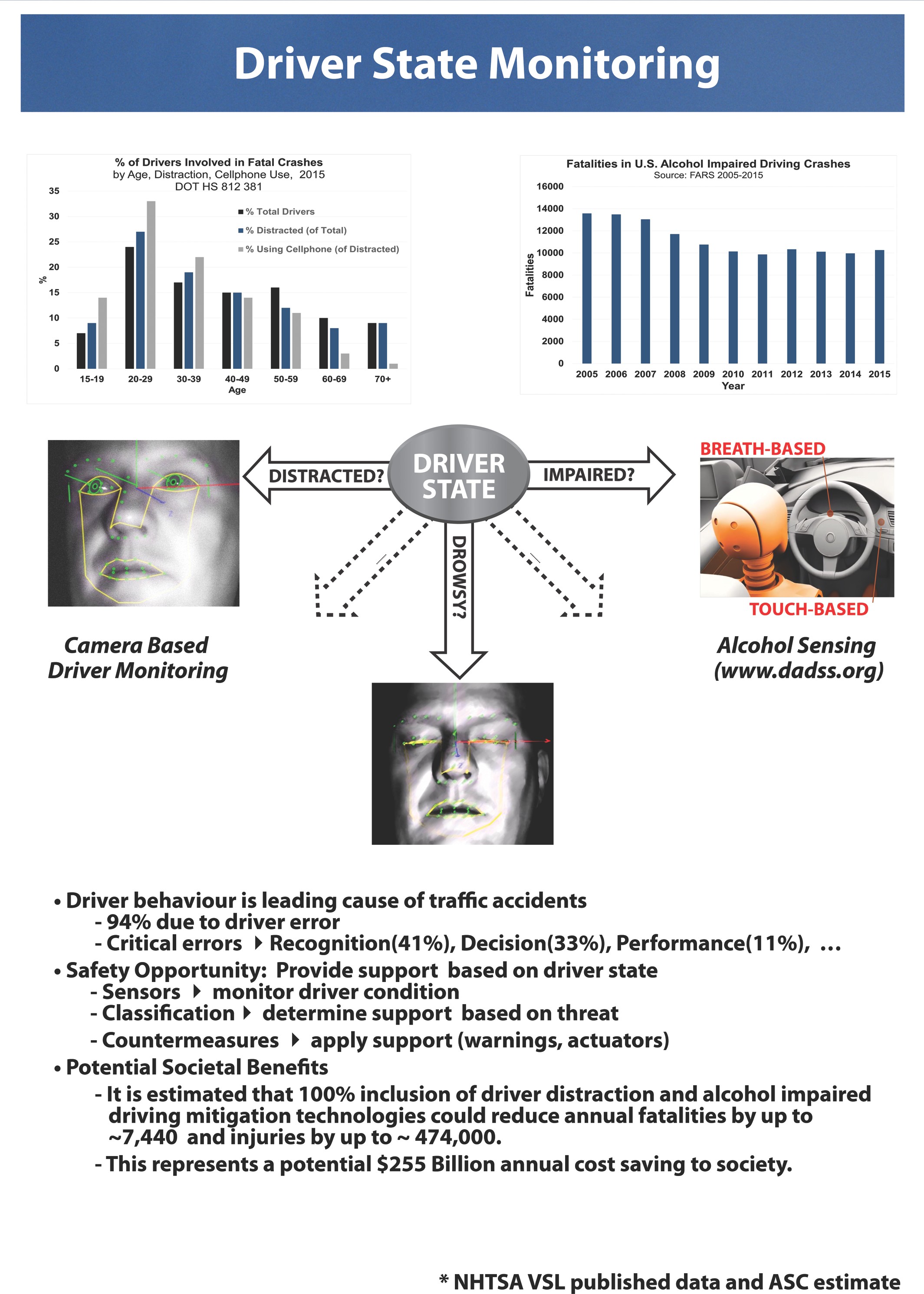 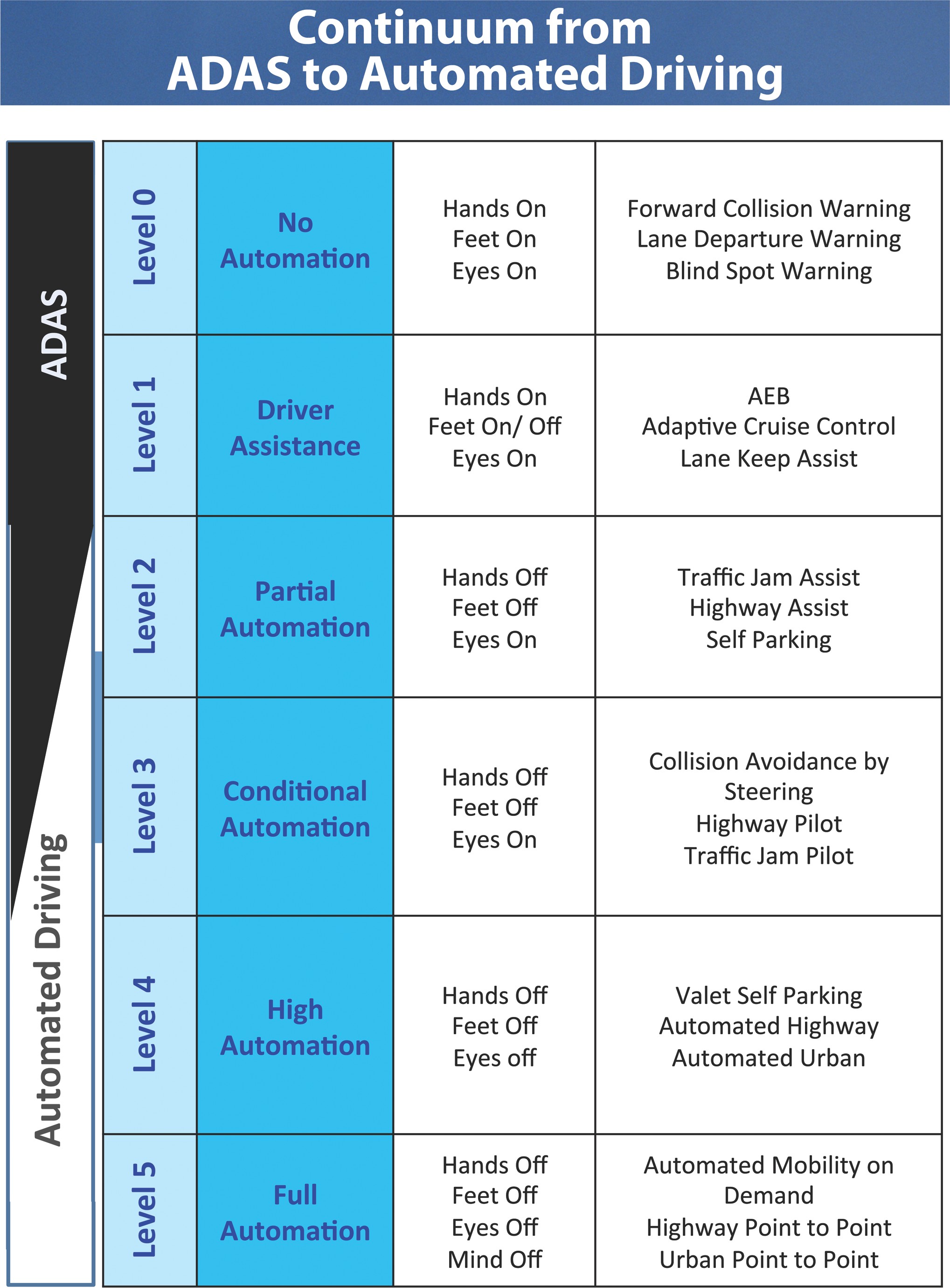 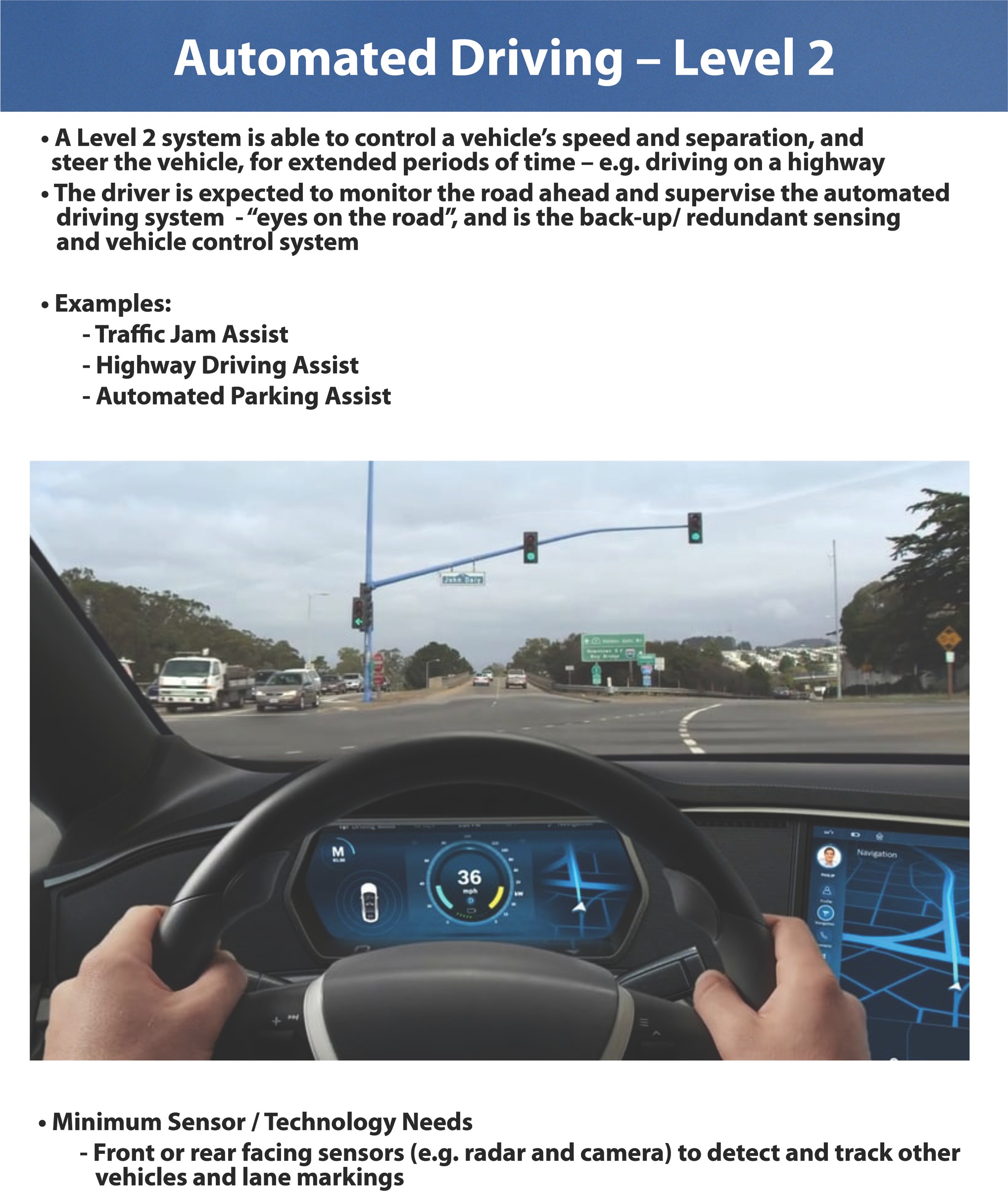 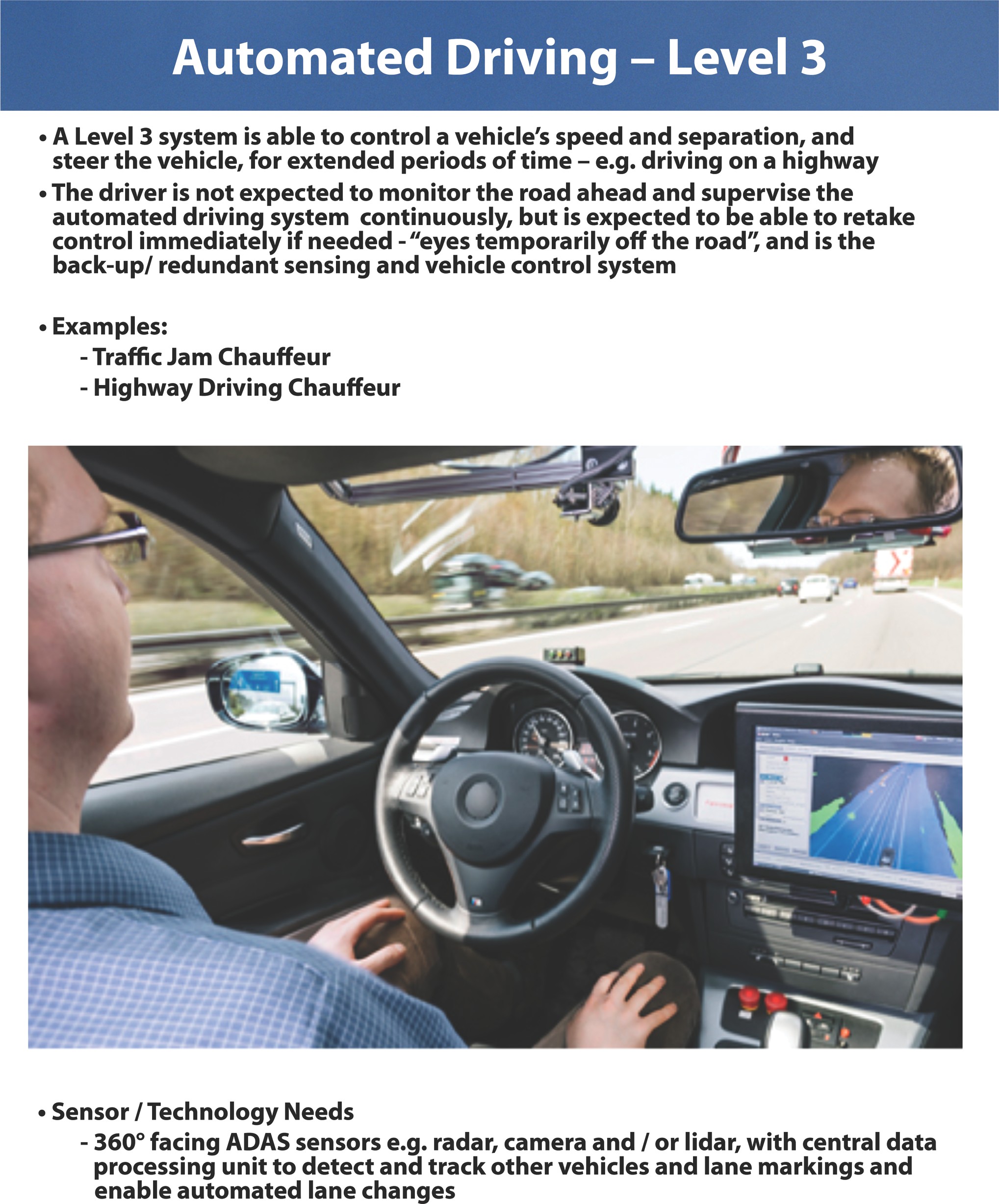 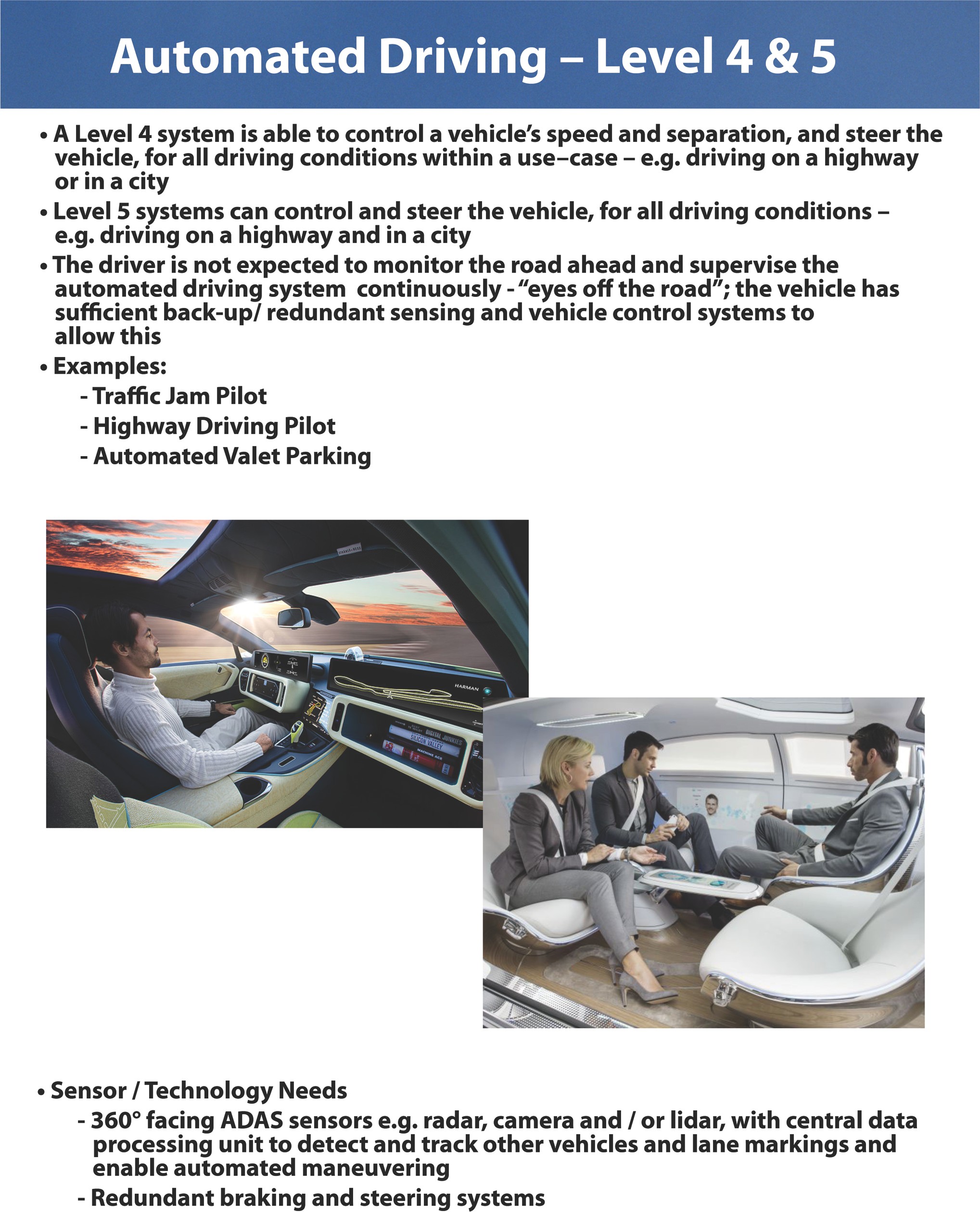 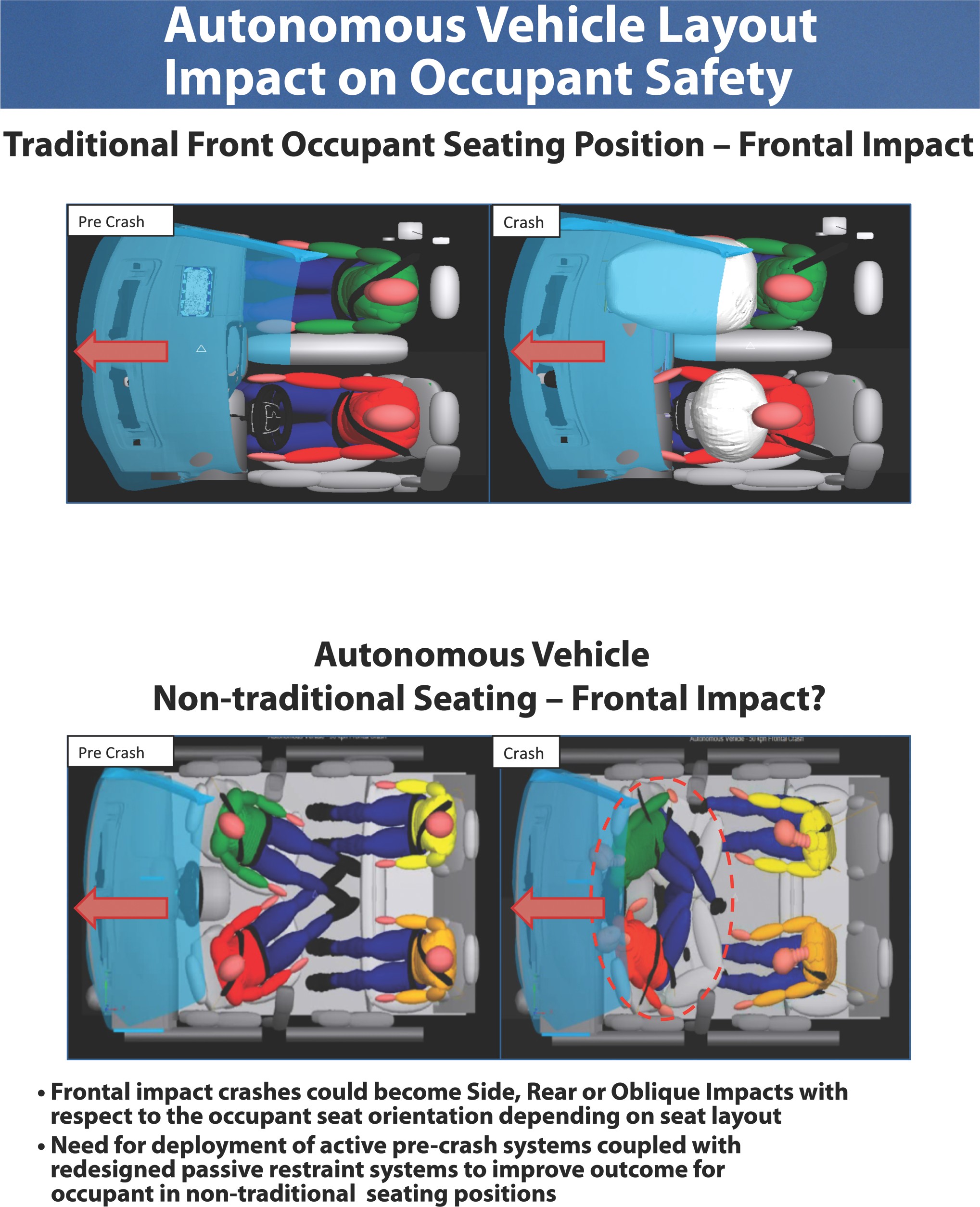 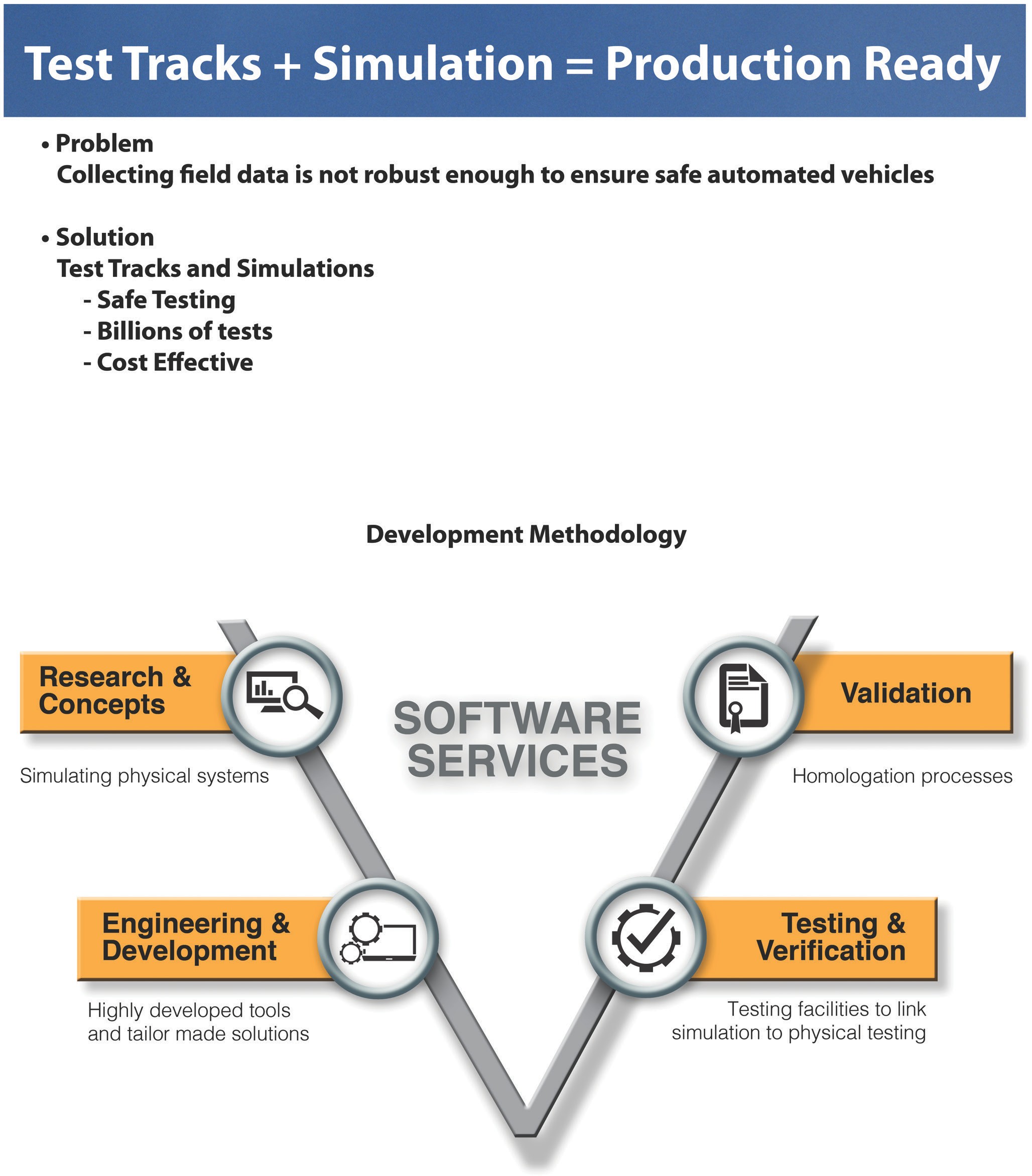 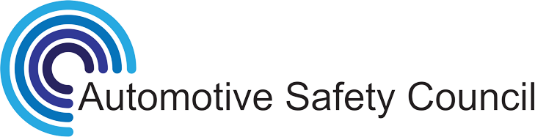 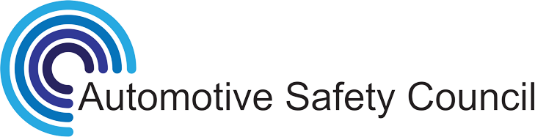 Automotive Safety CouncilPrevent	Protect	Notify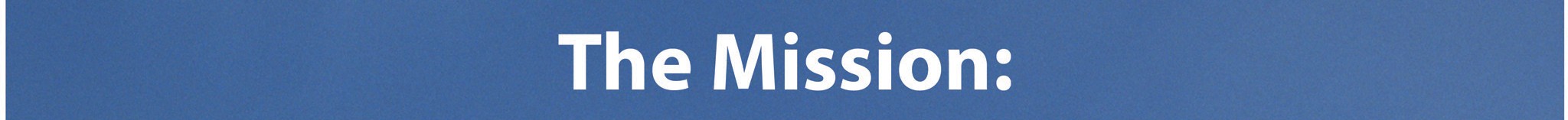 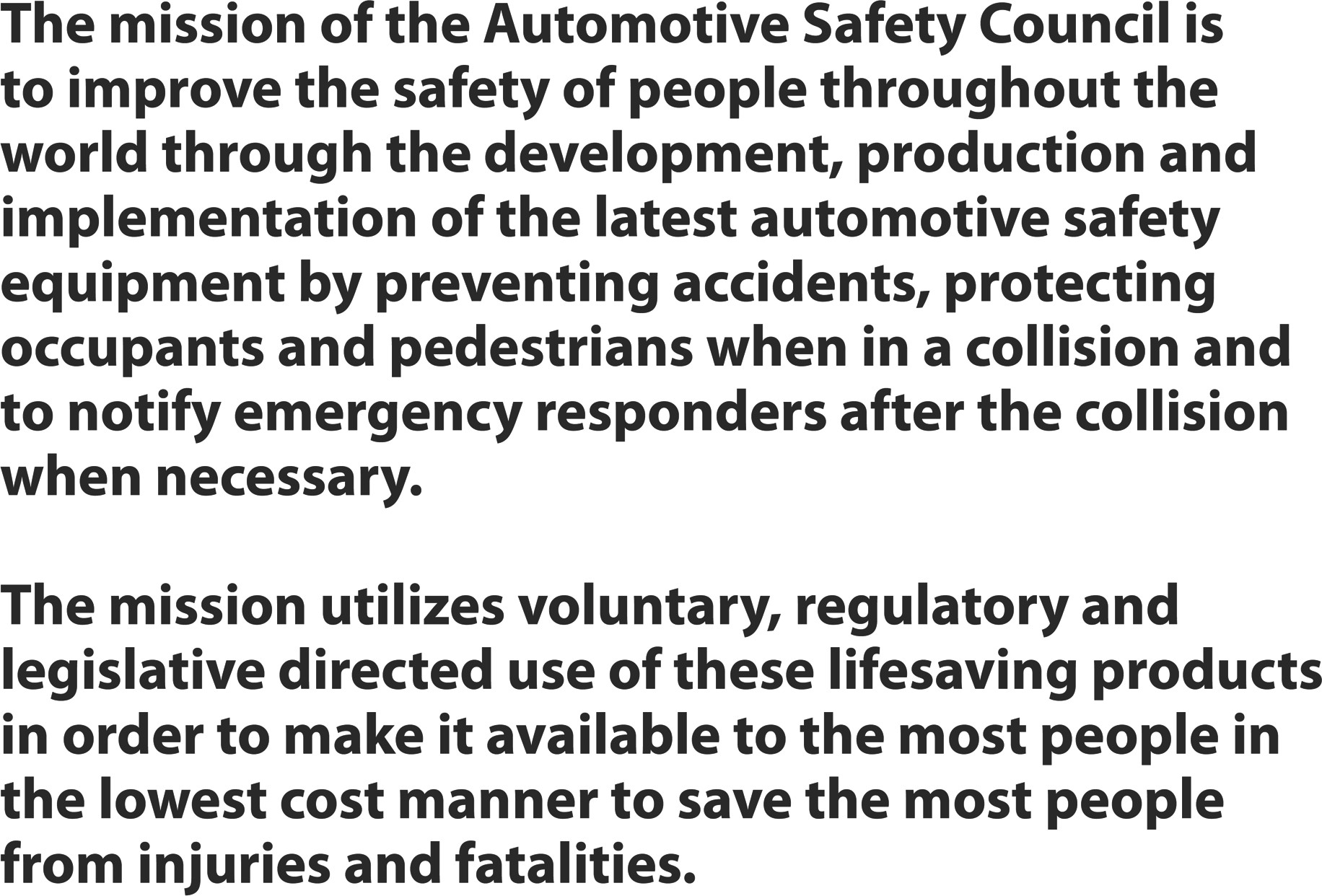 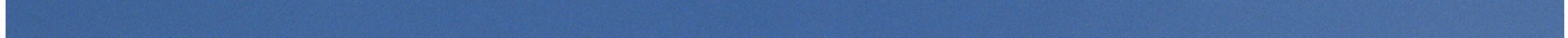 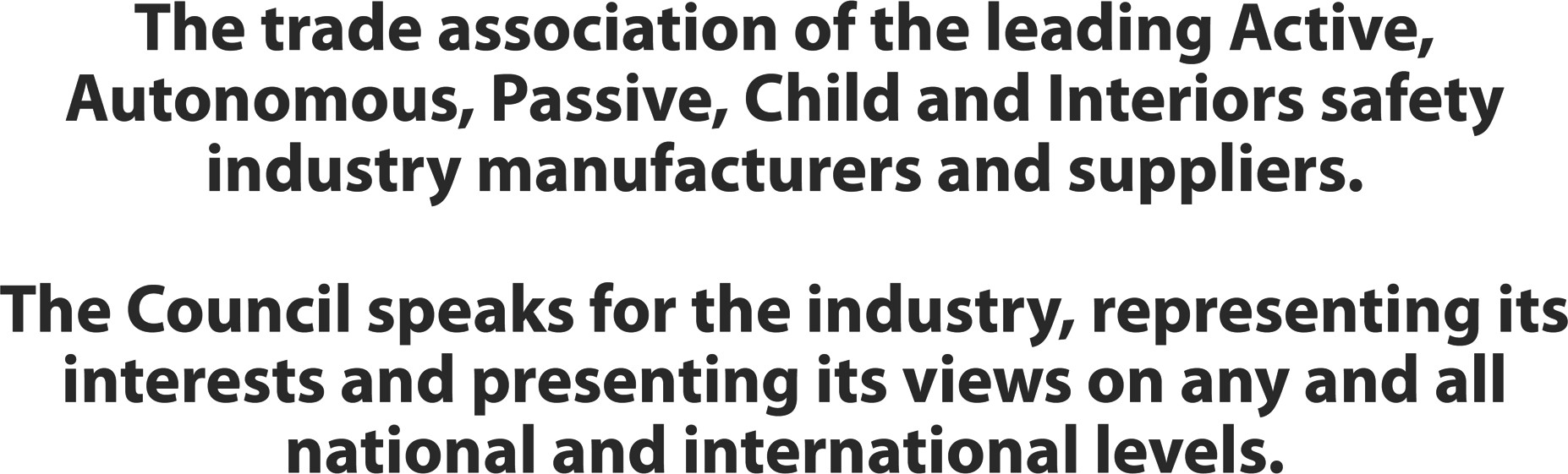 